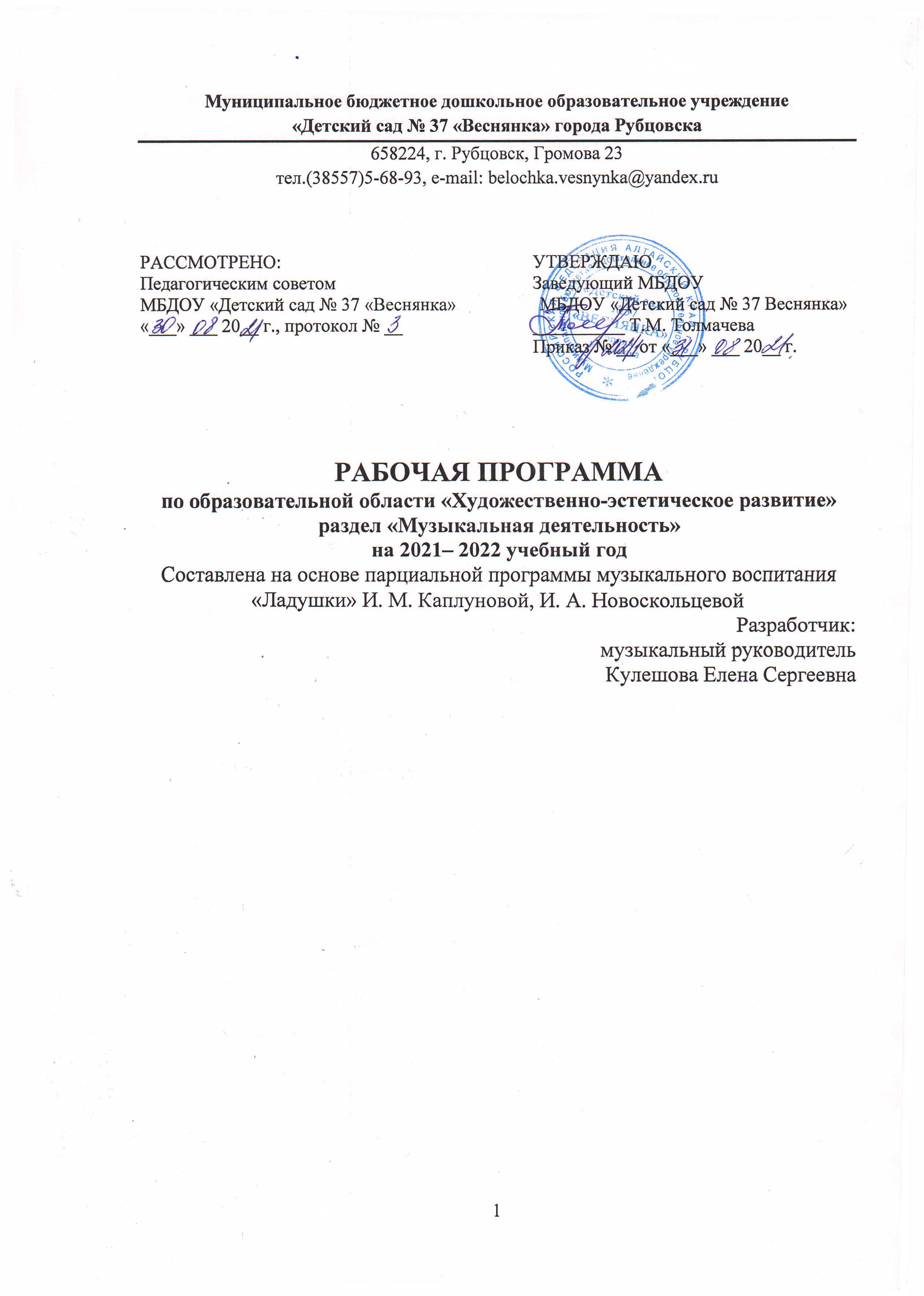 Общие сведения об образовательной организацииСведения о квалификации кадров.Музыкальный руководитель:  Кулешова Елена Сергеевна, педагогический стаж,  8 лет, 1 квалификационная категорияI. ЦЕЛЕВОЙ РАЗДЕЛПояснительная запискаРабочая программа (далее-Программа) по музыкальному воспитанию и развитию дошкольников представляет внутренний нормативный документ и является основанием для оценки качества музыкального образовательного процесса в детском саду. В своей педагогической концепции составитель (музыкальный руководитель) исходит из принципов гуманистической психологии, которая признает огромную ценность человеческой личности, еѐ уникальность, неповторимость, право на стремление к реализации. Ориентиром в этом направлении является ФГОС ДО, который устанавливает нормы и правила, обязательные при реализации основной образовательной программы (ООП) ДО, определяющие новое представление о содержании и организации музыкального воспитания. Реализуемая рабочая программа строится на принципе личностно – развивающего и гуманистического характера взаимодействия взрослого с детьми. Данная рабочая программа составлена в соответствии с нормативно-правовыми документами: 	Федеральный закон от 29 декабря 2012 г. № 273 «Об образовании в Российской Федерации» и изменениями от 2 июля 2021; 	Приказом Министерства образования и науки Российской Федерации от 17 октября 2013 г. № 1155 «Об утверждении федерального государственного образовательного стандарта дошкольного образования» (далее – ФГОС ДО); 	Постановление Главного государственного санитарного врача Российской Федерации от 28 сентября 2020г. №28 «Об утверждении санитарных правил СП 2.4.36-48- 20 «Санитарно-эпидемиологические требования к организации воспитания и обучения, отдыха и оздоровления детей и молодежи»	Приказ Министерства просвещения Р.Ф. от 31 июля 2020 №373 «Об утверждении порядка организации и осуществления образовательной деятельности по основным общеобразовательным программа – образовательным программам дошкольного образования».	Уставом МБДОУ «Детский сад №37 «Веснянка»; 	Лицензия на право ведения образовательной деятельности. Программа МБДОУ состоит из обязательной части и части формируемой участниками образовательного процесса.Обязательная часть Программы разработана в соответствии с основной образовательной программой дошкольного образования «От рождения до школы» под редакцией Н.Е. Вераксы, Т.С.Комаровой, М.А.Васильевой, издание 3–е, исправленное и дополненное; Мозаика-Синтез Москва, 2015;Содержание образовательного процесса в области «Художественно-эстетическое развитие» раздел (Музыкальная деятельность) с детьми от 2 до 7 лет выстроено в соответствии с основной общеобразовательной программой МБДОУ «детский сад №37 «Веснянка», разработанной на основе примерной общеобразовательной программы «От рождения до школы» под редакцией Н.Е. Вераксы, Т.С. Комаровой, М.А. Васильевой, парциальной программой по музыкальному воспитанию «Ладушки» И. Каплуновой, И. Новоскольцевой .Программа «Ладушки» содержит много сопровождающего речевого и наглядного материала, вариантов выполнения движений, упражнения для дыхания, укрепление и развитие голосового аппарата, интересные варианты разучивания песен, что даѐт возможность сделать образовательный процесс более разнообразным, интересным и эффективным. Рабочая программа представляет собой модель процесса воспитания и обучения детей, охватывающую художественно-эстетическое развитие и воспитание дошкольников. Программа направлена на реализацию образовательной области «Художественноэстетическое развитие» раздела «Музыкальная деятельность» ООП ДО посредством создания условий развития ребѐнка, открывающих возможности для его позитивной социализации, его личностного развития, развития инициативы и творческих способностей на основе сотрудничества со взрослыми и сверстниками и соответствующим возрасту видам деятельности и обеспечивают социализацию и индивидуализацию детей. Рабочая программа формируется как программа психолого-педагогической поддержки позитивной социализации и индивидуализации, развития личности детей дошкольного возраста и определяет комплекс основных характеристик дошкольного образования (объем, содержание и планируемые результаты в виде целевых ориентиров дошкольного образования).Рабочая программа призвана обеспечить конкретизацию и обоснование выбора цели, содержания, применяемых методик и технологий, форм организации образовательного процесса по образовательной области «Художественно-эстетическое развитие» по направлению «Музыкальная деятельность».Актуальность программы состоит в том, что она ориентирована на приобщение ребѐнка к миру музыкального искусства с учѐтом специфики дошкольного возраста. В процессе музыкального воспитания у детей развиваются музыкальные и творческие способности (с учѐтом возможностей каждого) посредством различных видов музыкальной деятельности; формируется начало музыкальной культуры, способствующее развитию общей духовной культуры. Рабочая программа структурирована в соответствии с требованиями ФГОС ДО и содержит три основных раздела: целевой, содержательный и организационный и дополнительный раздел программы. Содержание рабочей программы составлено с учетом 4 принципов и подходов к формированию образовательных программ, отраженных в ФГОС ДО. Программа реализуется в течение всего времени пребывания детей в МБДОУ. Воспитание и обучение осуществляется на русском языке - государственном языке России.В процессе музыкального воспитания у детей развиваются музыкальные и творческие способности (с учётом возможностей каждого) посредством различных видов музыкальной деятельности; формируется начало музыкальной культуры, способствующее развитию общей духовной культуры. Парциальная программа «Ладушки» представляет собой оригинальную разработку системы музыкальных занятий с дошкольниками. Она учитывает психологические особенности детей, строится на принципах внимания к потребностям и реакциям детей, создания атмосферы доверия и партнерства в музицировании, танцах, играх. Парциальная программа «Ладушки» отличается творческим, профессиональным подходом к развитию музыкальных способностей детей, их образного мышления, и развитию личности. Программа «Ладушки» представляет собой качественно разработанный оригинальный продукт, позволяющий эффективно осуществлять комплексное всестороннее музыкальное воспитание и развитие ребенка: от восприятия музыки к ее исполнительству, доступными дошкольнику средствами, и к творчеству. Программа рассчитана на музыкальное воспитание, образование и развитие детей от 1,5 до 7 лет. Рабочая программа регламентирует цель, ожидаемые результаты, содержание, условия и технологии организации образовательного процесса и включает в себя учебный план, календарный учебный график, календарно-перспективное планирование образовательной деятельности.       Рабочая программа музыкального руководителя ежегодно пересматривается и обновляется в части содержания учебных планов, состава и содержания рабочих программ возрастных групп. Музыкальный репертуар, сопровождающий образовательный процесс формируется из различных программных сборников, представленных в списке литературы. Репертуар – является вариативным компонентом программы и может быть изменен, дополнен в связи с календарными событиями и  планом реализации коллективных и индивидуально – ориентированных мероприятий, обеспечивающих удовлетворение образовательных потребностей разных категорий детей.Программа предполагает:  Проведение двух занятий в неделю и 1 вечер досуга в месяц в каждой возрастной группе.  Музыкальные занятия проводятся в утренний и вечерний отрезок времени. Вечер досуга – во второй половине дня.  Музыкальное воспитание детей дошкольного возраста осуществляется на музыкальных занятиях, вечерах досуга, в самостоятельной игровой деятельности.  Музыкальные занятия – основная форма организации музыкальной деятельности детей, на которых более эффективно и целенаправленно осуществляется процесс музыкального воспитания, обучения и развития ребѐнка.  Музыкальный руководитель должен учитывать особенности возраста дошкольников. Продолжительность организованной образовательной деятельности: 10 мин – вторая группа раннего возраста, 15 мин - вторая младшая группа, 20 мин - средняя группа, 25 мин - старшая группа, 30 мин - подготовительная группа.  Педагогический анализ знаний, умений и навыков детей (мониторинг) проводится 2 раза в год (вводный - сентябрь, итоговый – в мае) Программа рассчитана на 5 лет с детьми от двух до семи лет, обосновывает определенное количество занятий в год. ККонтингент воспитанников В Программе учитываются индивидуальные потребности ребенка, связанные с его жизненной ситуацией и состоянием здоровья, определяющие особые условия получения им образования, индивидуальные потребности отдельных категорий детей, в том числе с ограниченными возможностями здоровья; возможности освоения ребенком Программы на разных этапах ее реализации.1.1.1. Цели и задачи реализации ПрограммыЦель: Развитие музыкальных творческих способностей ребенка в различных видах музыкальной деятельности с учетом его индивидуальных возможностей.Задачи: приобщение к музыкальному искусству;развитие предпосылок ценностно-смыслового восприятия и понимания музыкального искусства;воспитание эмоциональной отзывчивости при восприятии музыкальных произведений;развитие музыкальных способностей: поэтического и музыкального слуха, чувства ритма, музыкальной памяти; формирование песенного, музыкального вкуса;воспитание интереса к музыкально-художественной деятельности, совершенствование умений в этом виде деятельности.развитие детского музыкально-художественного творчества, реализация самостоятельной творческой деятельности детей;удовлетворение потребности в самовыражении.заложить основы гармонического развития (развитие слуха, голоса, внимания, движения, чувства ритма и красоты мелодии, развитие индивидуальных музыкальных способностей).приобщить детей к русской народно-традиционной и мировой музыкальной культуре.подготовить детей к освоению приемов и навыков в различных видах музыкальной деятельности адекватно детским возможностям.развивать коммуникативные способности.научить детей творчески использовать музыкальные впечатления в повседневной жизни.познакомить детей с разнообразием музыкальных форм и жанров в привлекательной и доступной форме.обогатить детей музыкальными знаниями и представлениями в музыкальной игре.развивать детское творчество во всех видах музыкальной деятельности.Девиз программы: «Введение ребёнка в мир музыки с радостью и улыбкой», что полностью отвечает требованиям ФГОС. Программа «Ладушки» содержит много сопровождающего речевого и наглядного материала, что даёт возможность сделать образовательный процесс более разнообразным, интересным и эффективным. 1.1.2. Принципы и подходы к реализации Программы В Программе на первый план выдвигается развивающая функция образования, обеспечивающая становление личности ребенка и ориентирующая педагога на его индивидуальные особенности, на его всестороннее развитие, формирование духовных и общечеловеческих ценностей, а также способностей и интегративных качеств, что соответствует современной научной «Концепции дошкольного воспитания» (авторы В.В. Давыдов, В.А. Петровский и д.р.) о признании самоценности дошкольного периода детства.  Полноценное проживание ребенком всех этапов детства (младенческого, раннего и дошкольного возраста), обогащение (амплификация) детского развития;  построение образовательной деятельности на основе индивидуальных особенностей каждого ребенка, при котором сам ребенок становится активным в выборе содержания своего образования, становится субъектом образования;  содействие и сотрудничество детей и взрослых, признание ребенка полноценным участником (субъектом) образовательных отношений;  поддержка инициативы детей в различных видах деятельности;   сотрудничество Организации с семьей;  приобщение детей к социокультурным нормам, традициям семьи, общества и государства;  формирование познавательных интересов и познавательных действий ребенка в различных видах деятельности;  возрастнаяадекватность дошкольного образования (соответствие условий, требований, методов возрасту и особенностям развития);  учет этнокультурной ситуации развития детей. Принципы построения программы по ФГОС: Принципы построения программы на основе программы «Ладушки»:1. Принцип создания непринужденной обстановки, в которой ребенок чувствует себя комфортно, раскрепощено. Нужно не принуждать детей к действиям (играм, пению), а дать возможность освоиться, захотеть принять участие в непосредственно образовательной деятельности. 2. Принцип целостного подхода в решении педагогических задач: а) обогащение детей музыкальными впечатлениями через пение, слушание, игры и пляски, музицирование; б) претворение полученных впечатлений в самостоятельной игровой деятельности; в) приобщение к народной культуре (слушание и пение русских народных песен и попевок; разучивание народных игр, хороводов). 3. Принцип последовательности предусматривает усложнение поставленных задач по всем разделам музыкального воспитания. Если в младшем возрасте восприятие музыкального материала идет на уровне эмоций и только с помощью педагога, то в подготовительной группе дети способны сами осмыслить и понять тот или иной материал и высказать свое впечатление и отношение. 4. Принцип соотношения музыкального материала с природным, и историко-культурным календарем. 5. Принцип партнерства, благодаря которому группа детей, музыкальный руководитель и воспитатель становятся единым целым. 6. Принцип положительной оценки деятельности детей, что способствует еще более высокой активности, эмоциональной отдаче, хорошему настроению и желанию дальнейшего участия в творчестве. 7. Принцип паритета. Любое предложение ребенка должно быть зафиксировано, использовано. 1.1..3. Психологические особенности развития дошкольниковПсихологические особенности детей младшего дошкольного возрастаДети раннего возраста имеют краткосрочную память, их познавательная деятельность сосредотачивается исключительно в «данный момент». Ребенок видит и познает только то, что видит и ощущает. Малыши с трудом воспринимают все новое. Основные задачи музыкального воспитания детей 2-3 лет состоят в том, чтобы создать благоприятную, радостную атмосферу и побуждать детей к активности - уметь проявлять себя в подпевании, связывать с музыкой движения, игры и пляски, а также прививать интерес и любовь к музыке, различать контрастные особенности ее звучания (громкое - тихое, высокие - низкие регистры), развивать эмоциональную отзывчивость на музыку, музыкальную память, слух. Формирование активности в музыкальной деятельности - основная задача воспитания детей этого возраста. Музыкальное воспитание детей 2-3 лет имеет свои особенности. В этом возрасте у детей проявляется большой интерес ко всему окружающему. Малыши наблюдают за взрослыми, за игрой других детей, за всем, что происходит вокруг них. Дети очень активны и подвижны, у них совершенствуются основные виды движения: ходьба, бег. Происходят большие изменения в 7 развитии речи и в умственном развитии, увеличивается словарный запас. Речь становится не только средством общения со взрослыми, но и средством общения с другими детьми. На третьем году жизни совершенствуется восприятие, в результате развивается произвольное внимание. Поэтому в музыкальном воспитании детей необходимо учитывать эти особенности психического и физического развития. Программа музыкального воспитания детей 2-3 лет отличается своей специфичностью. Дети этого возраста не способны долго сосредоточиваться на каком-либо одном виде деятельности. Поэтому на занятиях необходимо своевременно обеспечивать смену различных видов музыкальной деятельности. Содержание музыкального занятия должно быть разнообразным, интересным, доступным для понимания, эмоционально ярко окрашенным. Когда ребенок испытывает радостные эмоции, у него возникает интерес к музыке, формируется музыкальная восприимчивость и развивается музыкальная активность. Необходимо органично использовать на занятиях такие виды музыкальной деятельности, как слушание музыки, музыкально-ритмические движения, подпевание, игры и пляски, которые показал взрослый. Малыши приходят в детское учреждение из семьи. Из привычных домашних условий они попадают в совершено другую среду, где их встречают незнакомые взрослые, где находятся еще и другие дети. Для них это стресс. Роль воспитателя здесь очень высока, в том числе и в музыкальном воспитании. Музыкальная деятельность должна проходить не только на занятиях, но и в повседневной жизни. Для этого необходима тесная работа музыкального руководителя и воспитателя. В определенные моменты воспитатель имеет возможность использовать музыкально-ритмический материал, который не требует инструментального сопровождения: ходьбу и подпрыгивание под счет, хлопки, игры с ладошками, пальчиковые игры, а также потешки, короткие стихи, песенки, связанные с определенными режимными моментами и ситуациями (умывание, одевание, сборы на прогулку и т. д.). Замечательно, когда воспитатель в группе с детьми поет песенки, танцует, играет. Он может с успехом организовывать с детьми музыкальные минутки, используя интересные аранжировки материала, которые прилагаются в качестве методического обеспечения (компакт-диски) к музыкальным занятиям. Роль музыкального руководителя в этом возрасте очень важна. Он грамотно организует музыкальную деятельность детей, развивая и формируя их интерес к музыке, обогащает эмоциональную сферу разнообразными переживаниями, связанными с музыкой, способствует эстетическому воспитанию. В этот возрастной период детей приучают слушать, запоминать и узнавать короткие мелодии, сопровождать их согласованными с музыкой ритмичными движениями, изменять движения с изменением характера мелодии, эмоционально откликаться на музыку. Дети, слушая пение взрослого, начинают подпевать отдельные слоги и слова, запоминая несложные песенки. Они способны различать контрастные особенности звучания музыки (громкое - тихое, высокое - низкое, быстрое - медленное). Вырабатывается навык ритмичной ходьбы и умение двигаться группой в одном направлении под марш, ходить и бегать по одному и парами, взявшись за руки в играх и плясках. Развивается умение сопровождать танцевальную музыку различными движениями: хлопать в ладоши, топать ножками, делать полуприседания («пружинку»), выполнять движения с флажками, с платочками. Подпевая песенки, дети учатся имитировать движения животных («птички летают», «зайчики прыгают», «мишки ходят вперевалочку и топают»). В репертуар занятий и развлечений включаются музыкально-дидактические игры, способствующие различению звуков по высоте, продолжительности звучания, громкости и тембру, узнаванию звучания инструментов (барабан, бубен, погремушка, колокольчик и др.). Воспитатель на занятии сам должен быть очень активным, эмоциональным, уметь во время игры взять на себя ведущую роль. Очень важно, чтобы музыкальный руководитель и воспитатель на музыкальных занятиях были партнерами детям. Совместная деятельность взрослого и малыша способствует формированию положительных эмоциональных отношений. В музыкальной работе с детьми 2-3 лет заметны различия в умениях. Это связано, прежде всего, с особенностями нервно-психического развития детей, а также с тем, что малыши 8 нерегулярно посещают дошкольное учреждение в связи с адаптацией и заболеваемостью, что естественно в этом возрасте. Поэтому нельзя предъявлять одинаковые требования к музыкальному развитию детей этой возрастной группы. Самым главным показателем правильно организованной музыкальной деятельности является ярко выраженный интерес у детей к музыке: внимание во время слушания, эмоциональное участие в подпевании и движениях под музыку, т. е. проявление эмоциональной и музыкальной активности. Праздники также имеют место в жизни малышей. К праздникам в этом возрасте нужно подходить методически грамотно и исходить, прежде всего, от их педагогической целесообразности. В этом возрасте дети еще не в состоянии понять сам факт праздника, ощутить праздничную атмосферу. Для них это просто веселая игра, в которой ведущую роль выполняет воспитатель или какой-то персонаж, понятный для восприятия детей. Дети во время организации игровых ситуаций много двигаются, выполняют определенные действия с атрибутами, взаимодействуют с персонажами, получают массу положительных эмоций. Не должно быть переизбытка материала, чтобы малыши эмоционально не устали. Важно учитывать психологические и физические возможности детей. Присутствие на праздниках родителей в этом возрасте недопустимо. Для ребенка большое количество незнакомых людей рядом всегда стресс. Замечено, что после таких мероприятий дети заболевают. Педагоги в первую очередь должны думать только о психологически комфортном состоянии детей. Психологические особенности детей младшего дошкольного возраста (3-4 года).На четвертом году жизни интенсивно формируются основы личности ребенка. В этом возрасте у него развиваются такие сложные нравственные чувства, как любовь к близким, доброе отношение к животным, растениям, стремление быть хорошим, добрым. Поэтому он с удовольствием слушает музыку, связанную по содержанию с его родным домом: с образами любимых мамы, папы, бабушки, дедушки, домашних животных, игрушек, с природным окружением; у ребенка продолжает развиваться музыкальное восприятие. Его внимание становится все более произвольным, поэтому он может слушать музыкальное произведение (непродолжительное) до конца, т. е. обладает элементарными основами культуры слушания музыки. Уровень восприятия музыки вполне достаточен, чтобы он служил основой для дальнейшего музыкального образования ребенка (воспитания, обучения и развития). В этом возрасте у малыша уже имеется достаточный объем музыкально-слуховых представлений. Большинство детей помнят, узнают, называют довольно много знакомых музыкальных произведений, что свидетельствует о развитии их музыкальной памяти. Имеющийся музыкальный опыт позволяет им вслушиваться и различать музыку первичных жанров (песня, танец, марш), а также некоторые виды песни (колыбельная и плясовая). Воспринимая с удовольствием яркий конкретный образ музыкального произведения, большинство детей так же ярко проявляют эмоциональную отзывчивость на музыку. Восприятие музыки становится не только более эмоциональным, но и дифференцированным: дети легко различают контрастные регистры, темпы, динамические оттенки музыки, тембры инструментов. Поэтому они довольно легко в непринужденной обстановке осваивают музыкально-дидактические игры и упражнения, доступные их возрасту по содержанию, правилам и длительности. У детей могут успешно развиваться музыкально-сенсорные способности. Таким образом, данный возраст весьма благоприятен для дальнейшего приобщения детей к слушанию доступной им музыки. Однако необходимо помнить, что в этом возрасте произвольность поведения только формируется, музыкальная деятельность малыша имеет неустойчивый характер, поэтому он по-прежнему не может долго слушать музыку и продолжительность ее слушания должна быть четко регламентирована. На четвертом году у детей продолжает оставаться большой интерес к певческой деятельности, они способны успешно ею овладевать:  Прежде всего, имеется большое желание петь знакомые песни, осваивать новые.  Овладение речью позволяет большинству дошкольников довольно внятно пропевать слова песни. 10  Подражая взрослым, дети достаточно легко осваивают протяжное звуковедение, могут слитно петь короткие фразы (два-три слова).  Не только различают, но и воспроизводят низкие и высоки звуки нефиксированной высоты. Вместе с тем возможности детей в пении, безусловно, по-прежнему невелики, поскольку голосовые связки находятся в зачаточном состоянии. Певческий голос у ребенка довольно слабый, естественное пение отрывистое (говорком); певческое дыхание очень короткое (часто разрывает фразу на отдельные слова, а слово на слоги); певческая дикция в основном нечеткая и неясная, а у не которых детей вообще отсутствуют отдельные звуки; певческий диапазон небольшой (ре — ля первой октавы), у детей уже проявляется тип певческого голоса (высокий, средний, низкий), в силу психологических возможностей они не могут следить за чистотой певческой интонации, поэтому поют мелодию в основном неверно. Дети четвертого года вполне успешно могут осваивать певческую деятельность, несмотря на довольно скромные физиологические и психологические возможности. На четвертом году в связи с дальнейшим развитием опорно-двигательного аппарата ребенка и повышением двигательной активности у него отмечаются новые положительные возможности: движения под музыку становятся довольно координированными по сравнению с детьми третьего года.  В танцах, играх способен проявлять эмоциональную отзывчивость, адекватную характеру музыки (веселый или грустный), различает контраст в музыке.  Может менять движения в связи со сменой разнохарактерной музыки.  Может выполнять довольно ритмично такие основные движения, как ходьба, бег, а также несложные танцевальные движения.  С большим удовольствием в танцах, играх выполняет движения самостоятельно под пение взрослого.  С радостью включается в свободные пляски, как правило, выполняя однотипные движения.  Проявляет некоторые предпочтения — особенно нравятся игры и танцы с простым конкретным сюжетом, так как в них ребенок способен выполнять игровые роли. Вместе е тем возможности малыша в движениях под музыку остаются небольшими.  Движения выполняются тяжеловато, не может их детализировать и стремится выполнить как бы в общих чертах.  Не следит за осанкой, за положением головы.  Затруднена естественность, непринужденность движений.  В свободных плясках старается держаться группы детей.  Довольно слаба ориентировка в зале и т. п.  Продолжительность игры танца небольшая. Но все это не снижает интереса детей и их возможности в овладении движениями под музыку. Однако, несмотря на перечисленные трудности, этот вид музыкальной деятельности является для них одним из наиболее привлекательных. На четвертом году ребенка все больше привлекает звучание детских музыкальных инструментов и игрушек, так как у него к этому времени довольно хорошо развит тембровый слух. Его привлекает звучание таких детских музыкальных инструментов, как дудочка, барабан, бубен, металлофон, а также различная тембровая окраска самодельных звучащих игрушек. Ребенок довольно легко различает не только тембровую окраску звучания знакомых инструментов, но и динамику их звучания (тихое и громкое) и особенности темпа (быстрый и медленный); он пытается воспроизводить их, лучше передает быстрый темп. В этом возрасте можно наблюдать развитие инструментальной импровизации — малыш с удовольствием 11 пытается импровизировать на различных музыкальных инструментах и игрушках. Он с интересом обследует музыкальные инструменты: изучает пластинки, кнопки и т. д., проявляя большой интерес к их устройству и внешнему виду. Однако возможности приобщения ребенка к игре на детских музыкальных инструментах, безусловно, остаются по-прежнему невелики — у него небольшой слуховой опыт и недостаточная координация движений руки.Психологические особенности детей среднего дошкольного возраста (4-5 лет).Одним из любимых видов музыкальной деятельности ребенка пятого года, попрежнему, остается слушание музыки (как вокальной, так и инструментальной), причем он любит слушать разнообразные музыкальные произведения народного, классического и современного репертуара. Определенный слуховой опыт позволяет ребенку активно проявлять себя в процессе слушания музыки. Дошкольнику нравится содержание музыкальных произведений, связанное с его жизнедеятельностью в детском саду (а не только в своем доме). Восприятию музыки в этом возрасте продолжает помогать иллюстрация — она играет роль основного материала, без которого дети не могут себе представить описанные в песне события. В этом возрасте дошкольники, как правило, в общем виде улавливают развитие музыкального образа произведения. Ребенок начинает более внимательно вслушиваться в музыку и способен замечать изменение средств музыкальной выразительности, на элементарном уровне может осознавать необходимость этих изменении, что говорит о дальнейшем развитии его музыкального мышления. Появляются первые аргументированные эстетические ощущения музыки и осознанное избирательное отношение к ней. Поскольку словарный запас у детей невелик, при ответах они успешно используют карточки с условно-образным изображением содержания музыки. В процессе слушания музыки продолжается развитие основных музыкальных способностей, прежде всего таких, как эмоциональная отзывчивость на музыку, ладовысотный слух и чувство ритма, так как ребенок начинает обращать внимание на мелодию и ритмический рисунок музыкальной ткани произведения. Кроме того, продолжается развитие музыкальносенсорных способностей детей в процессе овладения музыкально-дидактическими играми и упражнениями. Поскольку у ребенка пятого года отмечается большой интерес к музыке, он способен запоминать, узнавать, называть многие знакомые ему произведения, что свидетельствует о состоявшемся развитии музыкальной памяти. Однако необходимо помнить, что у ребенка 4—5 лет еще продолжается процесс развития органа слуха. Его барабанная перепонка нежна и легко ранима, окостенение слухового канала и височной кости не закончилось. Поэтому музыка, исполняемая для детей, не должна быть громкой и продолжительной по звучанию. На пятом году ребенок по-прежнему проявляет большой интерес к пению, у него отмечается:Большой интерес к пению — любит петь вместе со сверстниками и взрослыми, а также самостоятельно (в основном поет в пределах квинты). Наличие любимых песен с ярким характероми образами, связанными с жизнедеятельностью в семье, детском саду. Осознанное использование в пении средств выразительности: музыкальных (высота звука, динамические оттенки), внемузыкальных (выразительная мимика). Правильное пропевание мелодии отдельных небольших фраз песни, исполнение контрастных низких и высоких звуков, а также несложного ритмического рисунка песни. Напевное звуковедение, пропевание небольших фраз песни, не прерывая дыхания. 12Певческий диапазон в пределах ре—ля первой октавы. Однако в то же время в этом возрасте певческие возможности остаются, по-прежнему, небольшими: Голосовой (певческий) аппарат ребенка не сформирован, связки очень тонкие, дыхание слабое и короткое, поэтому продолжительность пения не должна превышать 5 минут; во время пения ребенку нельзя опускать голову, так как при этом гортань сдавливается, затруднено прохождение воздуха, вследствие чего возникает перенапряжение голосового аппарата. Дикция у многих детей остается нечеткой, так как у некоторых отсутствуют отдельные звуки. Ребенок не может отследить правильность собственного пения. Учитывая это, ребенка можно успешно обучать пению. На пятом году продолжается дальнейшее физическое развитие ребенка, он изменяется внешне, становится более стройным, пропорционально сложенным, в развитии музыкальноритмических движений у него появляются новые возможности: движения под музыку становятся более легкими и ритмичными; отдельные действия под музыку выполняются более осознанно, ребенок может менять их самостоятельно в связи с изменением контрастных характера, регистра, ритма, темпа, динамики звучания двух-, трехчастного музыкального произведения; он способен выполнить довольно сложные движения, построенные на чередовании рук и ног или на одновременном выполнении движений руками и ногами; танцевальные шаги и движения ребенок легко выполняет с правой ноги (после показа и указаний взрослого), повышается качество исполнения движений; танец может исполнять самостоятельно (при наличии не более трех движений). Вместе с тем возможности ребенка в музыкально-ритмической деятельности, по-прежнему, остаются сравнительно небольшими; легкость движений остается относительной; синхронность движений в паре, а подгруппе у многих детей вызывает затруднения;  выразительность движений недостаточна; условно-рефлекторные связи при обучении детей музыкально - ритмическим движениям закладываются легко — после двух - трех повторений со словесным подкреплением, но устойчивость они приобретают лишь после 30 повторений и не всегда отличаются прочностью;  длительность игры и пляски остается непродолжительной, так как у дошкольника пятого года возбуждение преобладает над торможением. Однако все это, безусловно, не снижает интерес детей и их возможности в освоении музыкальных игр, танцев, хороводов и т. д. Для ребенка пятого года жизни характерен по-прежнему большой интерес к овладению игрой на детских музыкальных инструментах и игрушках. В этом возрасте дошкольники лучше, чем малыши, разбираются в тембровых, звуковысотных, динамических особенностях звучания различных инструментов, могут их сравнивать, выделять из многих других. Особенно важно то, что они способны воспринимать и воспроизводить простую ритмическую пульсацию, несложный ритмический рисунок. Ребенок с удовольствием импровизирует несложные ритмы марша, плясовой. Ритмические импровизации легче осваиваются им на детских музыкальных инструментах со звуком неопределенной высоты: бубне, барабане, треугольнике, на различных детских музыкальных игрушках, в том числе и самодельных (из баночек, бутылочек, пластмассовых коробочек, эстетически оформленных). В этом возрасте улучшается координация движений руки, обогащается слуховой опыт, поэтому дошкольник уже способен воспроизводить на одной пластинке металлофона  несложные ритмические рисунки. Это довольно значимый шаг в освоении деть игры на музыкальных инструментах. Однако надо помнить следующее: поскольку в данном возрасте возбуждение продолжает преобладать над торможением, затруднение у детей вызывает начало игры на металлофоне (получив молоточек, ребенок хочет сразу же начать играть, и ему очень трудно ждать, когда будет сыграно вступление или подготовятся к игре другие дети). Однако это не должно являться препятствием для обучения их игре на детских музыкальных инструментах.Психологические особенности детей старшего дошкольного возраста (5-6 лет)Для детей старшего дошкольного возраста характерны: проявление творческой активности во всех видах деятельности, развитие познавательной активности, фантазии, воображения; возрастные потребности в общении и сотрудничестве со сверстниками. Дети могут удерживать принятую на себя роль до окончания игры или достижения поставленной цели и могут подчинять свое поведение правилам в игре, начинают осознавать свои переживания. Ребенок способен осознавать свои поступки через реакцию других детей, но при этом чаще видит в другом ребенке отрицательные черты. Детей этого возраста отличает повышенная чувствительность. Задача педагогов и родителей – поддерживать и создавать условия для развития творческого потенциала ребенка, быть всегда незамедлительно готовым к общению, не отворачиваться от ребенка; побуждать детей к проявлению инициативы и самостоятельности мышления во всех видах деятельности, продолжать формировать умение подчинять свои действия правилам, усложняя деятельность через увеличение количества правил. В музыкальной деятельности дети старшего дошкольного возраста открыты всему новому, познавательному, интересному. Они готовы и хотят учиться, трудиться, познавать. Большое удовольствие детям доставляет сам процесс подготовки спектаклей, концертов, мюзиклов. Совместная деятельность в такой подготовке способствует развитию коммуникативных качеств, новым, деловым формам общения со сверстниками.Психологические особенности детей старшего дошкольного возраста (6-7 лет).На седьмом году жизни ребенок имеет более широкий кругозор, достаточный уровень интеллектуального развития и музыкального образования, т. е. обладает большими возможностями для слушания довольно сложных музыкальных произведений. К этому времени у него имеется значительный запас музыкальных впечатлений, он знает некоторых композиторов. В этом возрасте дети способны прослушивать относительно крупные музыкальные произведения, чувствовать их форму, вслушиваться в интонационные ходы и ритмические особенности, довольно тонко слышать и осознавать характер музыки, комплекс средств музыкальной выразительности, поскольку у большинства из них в этот период интенсивно развиваются такие способности, как музыкальное воображение и мышление. Поэтому ребенок также способен давать анализ музыкального произведения, сравнивать, выделять, обобщать отдельные особенности музыкального языка и речи. Он желает и может осваивать элементы музыкальной грамоты, а также хочет получать новые знания, поскольку в этом возрасте дети очень любознательны. Успешность ребенка в данном виде музыкальной деятельности объясняется тем, что к этому возрасту достаточно развит психологический механизм восприятия музыки:  эмоциональная отзывчивость на музыку; развит музыкальный слух; память; музыкальное мышление как обобщенное качество музыкального восприятия; способности к творчеству. Кроме того, при системном подходе к педагогическому процессу музыкального образования на седьмом году у большинства детей прекрасно развиты музыкально- сенсорные способности, так как к этому времени совершенствуется работа анализаторов (слух). Это объясняется, с одной стороны, улучшением работы мозговых центров, а с другой — постоянным упражнением органов слуха, прежде всего в процессе тренировки их во время музыкально-дидактических игр и упражнений, а также во время восприятия музыкальных произведений. Таким образом, у детей этого возраста имеются большие возможности для дальнейшего приобщения к музыке различных стилей и эпох. Однако необходимо бережно относиться к ребенку, не перегружая его большим количеством различных музыкальных впечатлений (барабанные перепонки еще очень нежны и легко ранимы, не закончилось окостенение слухового канала и височной кости). На седьмом году жизни ребенок обладает довольно большими возможностями в певческой деятельности. Происходит дельнейшее развитие высшей нервной деятельности ребенка, повышается работоспособность его нервной системы. Он обладает достаточно окрепшим голосовым аппаратом, хотя вокальные связки еще не сформированы окончательно, дети поют негромко, но напевно и звонко. Диапазон у большинства дошкольников в пределах октавы. Большинство детей имеют значительный запас песен, выделяют любимые. Они могут осознанно осваивать различный по тематике и более яркий по средствам музыкальной выразительности песенный репертуар. В 14 этом возрасте при эффективном педагогическом процессе дошкольники могут свободно овладевать азбукой певческого исполнительства. При собранности внимания все дети могут чисто интонировать, однако при малейшем отвлечении некоторые из них поют мелодию неверно. Ритмический и динамический ансамбль, как правило, отличается слаженностью и не вызывает затруднений. Ребята могут самостоятельно петь подолгу, однако это не желательно. Взрослым необходимо постоянно заботиться охране детского голоса. На седьмом году жизни происходит дальнейшее физическое и психическое развитие ребенка: внимание его становится более сконцентрированным, развивается воображение и мышление, он свободно ориентируется в пространстве. В этом возрасте дети достигают кульминации развития движений, в том числе и под музыку,— они становятся легкими, изящными и пластичными. У дошкольников резко возрастает способность к овладению довольно сложными по координации и темпу исполнения движениями, которые могут исполняться ими ритмично и грациозно. В движениях под музыку дети легко ориентируются на композицию игры, на форму исполняемого танца, на характер музыки, а также пластично передают не только изобразительные, но и выразительные особенности музыки. Это возможно за счет развития музыкальных способностей, прежде всего чувства ритма и эмоциональной отзывчивости на музыку. На седьмом году жизни у детей уже имеется большой объем музыкальных и двигательных навыков и происходит их дальнейшее закрепление. Как правило, сформирована потребность в освоении новых движений, овладении играми, плясками. Некоторые ребята без напоминания со стороны взрослого стремятся самостоятельно осваивать новые движения, добиваясь качественного их исполнения, принципиально оценивают качество как своего исполнения, так и движений сверстников. В играх, танцах дети прекрасно владеют чувством партнера, стремятся согласованно двигаться в паре, хороводе. Ребенок инициативен и активен как в музыкально-игровом, так и в танцевальном творчестве. Дети могут подгруппой придумывать новый танец (в основном из знакомых движений), а также с удовольствием импровизируют в свободных плясках Таким образом, на седьмом году жизни у дошкольников имеются прекрасные возможности для овладения в совершенстве музыкально-ритмической деятельностью. Однако необходимо помнить, что, хотя они уже способны исполнять довольно крупные композиции, это все же требует от них немалых физических усилий. Поэтому педагог должен обязательно учитывать группу здоровья каждого ребенка. На седьмом году жизни у детей, как уже известно, интенсивно осуществляется физическое и психическое развитие; должное развитие получили музыкальные способности, поэтому дошкольники имеют гораздо большие возможности для освоения самых различных детских инструментов. В этом возрасте дети достигают вершины совершенства игры на том инструменте, на котором они играют второй-третий год. Они могут с удовольствием осваивать пьесы, где необходимо играть на рядом расположенных пластинках. Дети, достигшие наибольших успехов в игре на металлофоне, легко осваивают игру на других инструментах. Дети с желанием участвуют в выступлениях оркестра, Они легко разбираются в мелодических и ритмических особенностях простых по музыкальной ткани пьес. Ребенок может проявлять завидное усердие при освоении музыкального произведения, большое удовольствие он получает от выразительной, слаженной игры в оркестре. Дошкольники также с удовольствием импровизируют на знакомых инструментах, вслушиваясь в мелодии, однако подбирать на слух знакомые мелодии могут лишь отдельные, музыкально одаренные дети. За неимением детских музыкальных инструментов ребята могут исполнять довольно 15 сложные ритмические рисунки на ударных инструментах, на ритмических самодельных игрушках; могут достаточно тонко вслушиваться в музыкально-ритмические, мелодические особенности музыкального произведения, тем самым далее успешно развивая свои музыкальные способности.1.2. Планируемые результаты как ориентиры освоения воспитанниками образовательной Программы1.2.1. Целевые ориентиры ПрограммыСпецифика дошкольного детства (гибкость, пластичность развития ребѐнка, разброс вариантов его развития, его непосредственность и непроизвольность), а также системные особенности дошкольного образования делают неправомерными требования от ребенка дошкольного возраста конкретных образовательных достижений и обусловливают необходимость определения результатов освоения образовательной программы в виде целевых ориентиров. Целевые ориентиры не подлежат непосредственной оценке, в том числе в виде педагогической диагностики (мониторинга), и не являются основанием для их формального сравнения с реальными достижениями детей. Они не являются основой объективной оценки соответствия установленным требованиям образовательной деятельности и подготовки детей.1-я младшая группа (2-3 года)Музыкально-ритмические движения: Развитие эмоциональной отзывчивости на музыку. Развитие музыкального слуха. Формирование основных движений (ходьба, бег, прыжки). Знакомство с элементами плясовых движений. Формирование умения соотносить движения с музыкой. Развитие элементарных пространственных представлений. Развитие чувства ритма: Научить детей слышать начало и окончание звучания музыки. Ритмично маршировать и хлопать в ладоши. Пальчиковые игры: Выполнять с детьми простые пальчиковые игры с текстом. Развивать координацию движений пальцев,кисти руки. Учить соотносить движения с содержанием потешек, стихов. Слушание музыки: Формирование эмоциональной отзывчивости на музыку. Развитие представлений об окружающем мире. Расширение словарного запаса. Подпевание: Расширение кругозора и словарного запаса. Формирование активного подпевания. Развитие эмоциональной отзывчивости на музыку различного характера. Развитие умения выполнять движения в соответствии с текстом песен. Пляски, игры: Формирование активности в играх, плясках. Развитие чувства ритма. Формирование элементарных плясовых навыков. Формирование коммуникативных отношений. Развитие координации движений.2-я младшая группа (3-4 года)Воспитывать у детей эмоциональную отзывчивость на музыку.  Познакомить с тремя музыкальными жанрами: песней, танцем, маршем. Способствовать развитию музыкальной памяти. Формировать умение узнавать знакомые песни, пьесы; чувствовать характер музыки (веселый, бодрый, спокойный), эмоционально на нее реагировать. Слушание музыки: Различать музыкальные произведения по характеру Уметь определять характер простейшими словами (музыка грустная, веселая). Различать двухчастную форму. Эмоционально откликаться на музыку. Выполнять простейшие манипуляции с игрушками под музыкальное сопровождение. Узнавать музыкальные произведения. Различать жанры: марш, плясовая, колыбельная. Распевание, пение: Реагировать на звучание музыки и эмоционально на нее откликаться. Передавать в интонации характер песен. Петь а капелла, соло. Выполнять простейшие движения по тексту. Узнавать песни по фрагменту. Учить звукоподражанию. Проговаривать текст с различными интонациями (шепотом, хитро, страшно и т. д.) Учить допевать мелодии колыбельных песен на слог «баю-баю» и веселых мелодий на слог «ля-ля». Формировать навыки сочинительства веселых и грустных мелодий по образцу. Пальчиковая гимнастика: Тренировка и укрепление мелких мышц руки. Развитие чувства ритма. Формирование понятия звуковысотного слуха и голоса. Развитие памяти и интонационной выразительности. Музыкально-ритмические движения: Реагировать на звучание музыки, выполнять движения по показу педагога. Ориентироваться в пространстве. Выполнять простейшие маховые движения руками по показу педагога. Легко бегать на носочках, выполнять полуприседания «пружинка». Маршировать, останавливаться с концом музыки. Неторопливо, спокойно кружиться. Менять движения со сменой частей музыки и со сменойдинамики. Выполнять притопы. Различать контрастную музыку и выполнять движения, ей соответствующие (марш и бег). Выполнять образные движения (кошечка, медведь, лиса и т. д.). Игры, пляски, хороводы. Изменять движения со сменой частей музыки. Запоминать и выполнять простейшие танцевальные движения. Исполнять солирующие роли (кошечка, петушок, собачка и др.). Исполнять пляски по показу педагога. Передавать в движении игровые образы. Учить более точно выполнять движения, передающие характер изображаемых животных. Развитие чувства ритма. Музицирование: Выполнять ритмичные хлопки в ладоши и по коленям. 17 Различать понятия «тихо» и «громко», уметь выполнять разные движения (хлопки и «фонарики») в соответствии с динамикой музыкального произведения. Произносить тихо и громко свое имя, название игрушки в разных ритмических формулах (уменьшительно). Играть на музыкальном инструменте, одновременно называя игрушку или имя. Различать долгие и короткие звуки. Проговаривать, прохлопывать и проигрывать на музыкальных инструментах простейшие ритмические формулы. Правильно извлекать звуки из простейших музыкальных инструментов.Средняя группа (4-5 лет) Продолжать развивать у детей интерес к музыке, желание ее слушать, вызывать эмоциональную отзывчивость при восприятии музыкальных произведений.  Обогащать музыкальные впечатления, способствовать дальнейшему развитию основ музыкальной культуры. Слушание музыки: Различать жанровую музыку. Узнавать и понимать народную музыку. Различать характерную музыку, придумывать простейшие сюжеты (с помощью педагога). Познакомиться с жанрами: марш, вальс, танец. Определять характер. Подбирать иллюстрации к прослушанным музыкальным произведениям, мотивировать свой выбор. Распевание, пение. Передавать в пении характер песни. Петь протяжно, спокойно, естественным голосом. Подыгрывать на музыкальных инструментах. Правильно выполнять дыхательные упражнения. Музыкально-ритмические движения: Ходить друг за другом бодрым шагом. Различать динамические оттенки и самостоятельно менять на них движения. Выполнять разнообразные движения руками. Различать двухчастную форму и менять движения со сменой частей музыки. Передавать в движении образы (лошадки, медведь). Выполнять прямой галоп. Маршировать в разных направлениях. Выполнять легкий бег врассыпную и по кругу. Легко прыгать на носочках. Спокойно ходить в разных направлениях. Пляски, игры, хороводы. Изменять движения со сменой частей музыки. Выполнять движения эмоционально. Соблюдать простейшие правила игры. Выполнять солирующие роли. Придумывать простейшие элементы творческой пляски. Правильно выполнять движения, которые показал педагог. Развитие чувства ритма. Музицирование: Пропевать долгие и короткие звуки. Правильно называть графические изображения звуков. Отхлопывать ритмические рисунки песенок. Правильно называть и прохлопывать ритмические картинки. 18 Играть простейшие ритмические формулы на музыкальных инструментах. Играть произведения с ярко выраженной двухчастной формой. Играть последовательно. Пальчиковая гимнастика: Укрепление мышц пальцев руки. Развитие чувства ритма. Формирование понятия звуковысотного слуха и голоса. Развитие памяти и интонационной выразительности. Развитие артикуляционного аппарата. Старшая группа (от 5 до 6 лет)Слушание музыки: Знакомить с творчеством П. И. Чайковского. Произведения из «Детского альбома». Различать трехчастную форму. Продолжать знакомить с танцевальными жанрами. Учить выражать характер произведения в движении. Определять жанр и характер музыкального произведения. Запоминать и выразительно читать стихи. Выражать свое отношение к музыкальным произведениям в рисунке. Распевание, пение: Петь выразительно, протягивая гласные звуки. Петь, сопровождая пение имитационными движениями. Самостоятельно придумывать продолжение (или короткие истории) к песням. Аккомпанировать на музыкальных инструментах. Петь соло, подгруппами, цепочкой, «закрытым звуком». Расширять певческий диапазон. Музыкально-ритмические движения: Ритмично ходить в одном направлении, сохраняя дистанцию. Ходить парами, тройками, вдоль стен, врассыпную. Останавливаться четко, с концом музыки. Придумывать различные фигуры. Выполнять движения по подгруппам. Совершенствовать координацию рук. Четко, непринужденно выполнять поскоки с ноги на ногу. Выполнять разнообразные ритмичные хлопки. Выполнять пружинящие шаги. Выполнять прыжки на месте, с продвижениями, с поворотами. Совершенствовать движете галопа. Передавать выразительный образ. Развивать плавность движений. Пляски, игры, хороводы: Ходить простым русским хороводным шагом. Выполнять определенные танцевальные движения: поскоки, притопы, «ковырялочку», «пружинку» с поворотом корпуса и др. Выполнять движения эмоционально, изменяя его характер и динамику с изменением силы звучания музыки. Ощущать музыкальные фразы. Чередовать хороводные шаги с притопами, кружением. Выполнять простейшие перестроения. Согласовывать плясовые движения с текстом песен и хороводов. Самостоятельно начинать и заканчивать движения. Развивать танцевальное творчество. Развитие чувства ритма. Музицирование: Проговаривать ритмические формулы (долгие и короткие звуки), выложенные на фланелеграфе. Прохлопывать ритмические песенки. Понимать и ощущать четырехдольный размер («Музыкальный квадрат»). Различать длительности в ритмических карточках. Играть на музыкальных инструментах выложенные ритмические формулы. Осмыслить понятие «пауза». Сочинять простые песенки. Выслушивать предложенный ритм до конца и повторять его. Развивать творчество детей, побуждать их к активным самостоятельным действиям. Пальчиковая гимнастика: Развитие речи, артикуляционного аппарата. Развитие внимания, памяти, интонационной выразительности. Развитие чувства ритма. Формирование понятие звуковысотностиПодготовительная к школе группа (от 6 до 7 лет)Слушание музыки: Знакомить с творчеством русских композиторов П. Чайковского, М. Глинки, Н. РимскогоКорсакова, М. Мусоргского. Знакомить с творчеством зарубежных композиторов. Учить определять форму и характер музыкального произведения. Учить слышать в произведении динамику, темп, музыкальные нюансы, высказывать свои впечатления. Развивать кругозор, внимание, память, речь, расширять словарный запас, обогащать музыкальными впечатлениями. Учить выражать в самостоятельном движении характер произведения. Распевание, пение. Чисто интонировать интервалы, показывая их рукой. Передавать в пении характер песни (спокойный, напевный, ласковый, веселый, энергичный, озорной, легкий и т. д.). Придумывать движения по тексту песен (инсценирование песен). Петь согласованно и выразительно. Выслушивать партию солиста, вовремя вступать в хоре. Знакомить детей с музыкальными терминами и определениями (куплет, припев, соло, дуэт, трио, квартет, ансамбль, форте, пиано и др.). Музыкально-ритмические движения: Ходить в колонне по одному, врассыпную, по диагонали, тройками, парами. Четко останавливаться с концом музыки. Совершенствовать движения рук. Выполнять несколько движений под одно музыкальное сопровождение. Выполнять движения по подгруппам, уметь наблюдать за движущимися детьми. Ориентироваться в пространстве. Выполнять четко и ритмично боковой галоп, прямой галоп, приставные шаги. Придумывать свои движения под музыку. Выполнять маховые и круговые движения руками. Выполнять легкие прыжки на двух ногах с различными вариантами. Выполнять разнообразные поскоки. Развивать ритмическую четкость и ловкость движений. Выполнять разнообразные движения в соответствии со звучанием различных музыкальных инструментов. Развитие чувства ритма. Музицирование: Ритмично играть на разных инструментах по подгруппам, цепочкой. Выкладывать на фланелеграфе различные ритмические формулы, проговаривать, прохлопывать, играть на музыкальных инструментах. Самостоятельно выкладывать ритмические формулы с паузами. Самостоятельно играть ритмические формулы на музыкальных инструментах. Уметь играть двухголосье. Ритмично проговаривать стихотворные тексты, придумывать на них ритмические формулы. Ритмично играть на палочках. Пальчиковая гимнастика: Развитие и укрепление мелкой моторики. Развитие памяти, интонационной выразительности, творческого воображения. Развитие звуковысотного слуха и голоса. Развитие чувства ритма. Формирование умения узнавать знакомые стихи и потешки по показу без сопровождения текста; без показа на произношение текста только гласными звуками, слогами в разном сочетании. Пляски, игры, хороводы: Передавать в движении ритмический рисунок мелодии и изменения характера музыки в пределах одной части музыкального произведения. Танцевать легко, задорно, менять движения со сменой музыкальных фраз. Начинать и заканчивать движение с началом и окончанием музыкальных фраз. Сочетать пение с движением, передавать в движении характер песни. Самостоятельно придумывать движения к танцевальной музыке. Воспринимать и передавать в движении строение музыкального произведения (части, фразы различной протяженности звучания). Активно участвовать в играх на развитие творчества и фантазии. Правильно и выразительно выполнять танцевальные движения и различные перестроения. Все занятия строятся в форме сотрудничества, дети становятся активными участниками музыкально-образовательного процесса. Учет качества усвоения программного материала осуществляется внешним контролем со стороны педагога-музыканта и нормативным способом. В целях проведения коррекционной работы проводится пошаговый контроль, обладающий обучающим эффектом. Танцевальные фантазии – двигательные импровизации. Развивать танцевальное творчество, эмоциональную отзывчивость. Развивать умение согласовывать свои действия с действиями других детей. Формировать умение различать музыкальные части произведения, фразы, соотносить свои движения с динамическими оттенками. Совершенствовать умение ориентироваться в пространствеПланируемые промежуточные результаты освоения образовательной Программы 1.2.2.1. Планируемые промежуточные результаты освоения образовательной программы в 1-ой младшей группе (2-3 года) Диагностика не проводится. Первый год посещения ребѐнком дошкольного учреждения нужно считать адаптационным периодом. 1.2.2.2. Планируемые промежуточные результаты освоения образовательной программы в 2-ой младшей группе (3-4 года)1. Принимает участие в играх, плясках, ритмично двигается. 2. Принимает участие в подпевании. 3. Ритмично хлопает в ладоши. 4. Принимает участие в дидактических играх. 5. Узнаѐт некоторые инструменты и ритмично на них играет. 6. Узнаѐт музыкальные произведения. 7. Может подобрать к ним картинку или игрушку. 1.2.2.3. Планируемые промежуточные результаты освоения образовательной программы в средней группе (4-5 лет)1. Двигается ритмично. 2. Чувствует начало и окончание музыки. 3. Умеет проявлять фантазию. 4. Выполняет движения эмоционально и выразительно. 5. Активно принимает участие в играх. 6. Ритмично хлопает в ладоши. 7. Ритмично играет на музыкальных инструментах. 8. Различает жанры. 9. Умеет определять характер музыки (темп, динамику, тембр). 10.Эмоционально откликается на музыку, исполняет песни. 11.Активно подпевает и поѐт. 12.Узнаѐт песню по любому фрагменту. 1.2.2.4. Планируемые промежуточные результаты освоения образовательной программы в старшей группе (5-6 лет) 1. Двигается ритмично, чувствует смену частей музыки. 2. Проявляет творчество (придумывает свои движения). 3. Правильно и ритмично прохлопывает ритмические формулы, умеет их составлять, проговаривать, играть на музыкальных инструментах. 4. Эмоционально воспринимает музыку (выражает своѐ отношение словами). 5. Проявляет стремление передать в движении характер музыкального произведения. 6. Различает двухчастную, трѐхчастную форму. 7. Отображает своѐ отношение к музыке в изобразительной деятельности. 8. Способен придумать сюжет к музыкальному произведению. 9. Эмоционально и выразительно исполняет песни. 10.Придумывает движения для обыгрывания песен. 11.Узнаѐт песни по любому фрагменту. 12.Проявляет желание солировать. 1.2.2.5. Планируемые промежуточные результаты освоения образовательной программы в подготовительной к школе группе (6-7 лет)1. Двигается ритмично, чувствует смену частей музыки. 2. Проявляет творчество. 3. Выполняет движения эмоционально, ориентируется в пространстве. 4. Выражает желание выступать самостоятельно. 5. Правильно и ритмично прохлопывает усложнѐнные ритмические формулы, умеет их составлять, проигрывать на музыкальных инструментах. 6. Умеет держать ритм в двухголосии. 7. Эмоционально воспринимает музыку (выражает своѐ отношение словами).  8. Умеет самостоятельно придумывать небольшой сюжет. 9. Проявляет стремление передать в движении характер музыкального произведения. 10.Различает двухчастную, трѐхчастную форму. 11.Отображает своѐ отношение к музыке в изобразительной деятельности. 12.Способен самостоятельно придумать небольшой сюжет к музыкальному произведению. 13.Проявляет желание музицировать. 14.Эмоционально исполняет песни. 15.Способен инсценировать песню. 16.Проявляет желание солировать. 17.Узнаѐт песни по любому фрагменту. 18.Имеет любимые песни1.3. Мониторинг освоения содержания образовательной ПрограммыУстановленная в МБДОУ периодичность проведения мониторинга обеспечивает возможность оценки динамики достижений воспитанников, сбалансированность методов не приводит к переутомлению воспитанников и не нарушает ход образовательного процесса. Содержание мониторинга тесно связано с Программой. Для фиксации достижений воспитанников используются методические пособия авторов-составителей И. Каплунова, И. Новоскольцева разработанные для каждой возрастной группы «Программа по музыкальному воспитанию детей дошкольного возраста «Ладушки» - С.П. ООО «Невская нота», 2015 г. Пособие содержит структурированный в таблицы диагностический материал, направленный на оценку качества педагогического процесса во всех возрастных группах дошкольного учреждения. Заполненные таблицы позволяют сделать качественный и количественный анализ развития конкретного ребенка и определить общегрупповую тенденцию развития детей в каждой 15 возрастной группе. Итоговые цифры сравниваются между возрастными группами, а также с данными, полученными в предыдущие периоды. При этом выявляются наиболее слабо усвоенные разделы программы или направления развития воспитанников. По результатам диагностического обследования планируется индивидуальная и подгрупповая работа. 1.3.1. Система оценки результатов освоения ПрограммыВ соответствии с ФГОС ДО, целевые ориентиры не подлежат непосредственной оценке, в том числе в виде педагогической диагностики (мониторинга), и не являются основанием для их формального сравнения с реальными достижениями детей. Освоение ОП ДОУ не сопровождается проведением промежуточных аттестаций и итоговой аттестации воспитанников. Однако, музыкальный руководитель в ходе своей работы должен выстраивать индивидуальную траекторию развития каждого ребенка. Для этого педагогу необходим инструментарий оценки своей работы, который позволит ему оптимальным образом выстраивать взаимодействие с детьми. В представленной системе оценки результатов освоения Программы отражены современные тенденции, связанные с изменением понимания оценки качества дошкольного образования. В первую очередь, речь идет о постепенном смещении акцента объективного (тестового) подхода в сторону аутентичной оценки. В основе аутентичной оценки лежат следующие принципы. Во-первых, она строится в основном на анализе реального поведения ребенка, а не на результате выполнения специальных заданий. Информация фиксируется посредством прямого наблюдения за поведением ребенка. Результаты наблюдения педагог получает в естественной среде (в игровых ситуациях, в ходе режимных моментов, на занятиях), а не в надуманных ситуациях, которые используются в обычных тестах, имеющих слабое отношение к реальной жизни дошкольников. Во-вторых, аутентичные оценки могут давать взрослые, которые проводят с ребенком много времени, хорошо знают его поведение. В этом случае опыт педагога сложно переоценить. В-третьих, аутентичная оценка максимально структурирована. И, наконец, если в случае тестовой оценки родители далеко не всегда понимают смысл полученных данных, а потому нередко выражают негативное отношение к тестированию детей, то в случае аутентичной оценки ответы им понятны. Родители могут стать партнерами педагога при поиске ответа на тот или иной вопрос.1.3.2. Педагогическая диагностикаЧтобы правильно организовать процесс музыкального образования и воспитания детей, нужно знать исходный уровень их музыкальных способностей. Для этого проводится диагностирование. Оно осуществляется в процессе музыкальных занятий, во время которых музыкальный руководитель с помощью воспитателя фиксирует уровень двигательных и певческих навыков детей, их интерес к слушанию музыки, чувства ритма. Специальных занятий с целью диагностики проводить не нужно. Этот процесс должен проходить в естественных для детей условиях - на музыкальных занятиях. В рамках программы «Ладушки» И. Каплуновой, И. Новоскольцевой диагностика проводится по четырем основным параметрам: движение, чувство ритма, слушание музыки, пение. (Приложение № 6). Этих параметров диагностирования вполне достаточно для детей дошкольного возраста. Начинать диагностирование детей второй младшей группы можно с первых занятий, детей постарше - после нескольких занятий. Дети не должны чувствовать, что за ними наблюдают,  поэтому пометки следует делать в их отсутствие. Все параметры переходят из одной возрастной группы в другую и усложняются. Индивидуальные данные служат основой для создания портрета группы на каждом из этапов еѐ развития, который позволяет музыкальному руководителю выявить сильные и слабые стороны в своей собственной работе и провести соответствующую еѐ коррекцию. Результаты педагогической диагностики могут использоваться исключительно для решения следующих образовательных задач: 1) индивидуализации образования (в том числе поддержки ребенка, построения его образовательной траектории или профессиональной коррекции особенностей его развития); 2) оптимизации работы с группой детей. Процесс диагностирования не должен носить формальный характер. Это необходимо, прежде всего, для того, чтобы педагог смог выявить уровень музыкальных способностей каждого ребенка и по возможности развить их. Каждый ребенок индивидуален, и подходить к оценке его возможностей нужно бережно и разумно.II.Содержательный раздел2.1. Описание образовательной деятельности в соответствии с направлениями развития ребенка, представленными в пяти образовательных областях 2.2. Описание вариативных форм, способов и методов реализации рабочей программы с учетом возрастных и индивидуальных особенностей воспитанников, специфики их образовательных потребностей и интересов. Воспитательно-образовательный процесс в МБДОУ « - детский сад №37 «Веснянка» строится с учетом контингента воспитанников, их индивидуальных и возрастных особенностей, социального заказа родителей и осуществляется на адекватных возрасту формах работы с детьми. При организации воспитательно-образовательного процесса обеспечивается единство воспитательных, развивающих и обучающих целей и задач, на необходимом и достаточном материале, максимально приближенному к разумному «минимуму». Образовательная деятельность реализуется через организацию различных видов детской деятельности (игровой, двигательной, познавательно-исследовательской, восприятие художественной литературы и фольклора, коммуникативной, музыкальной, элементарно 24 трудовой, изобразительной) и их интеграцию с использованием разнообразных форм и методов работы, выбор которых осуществляется педагогами самостоятельно в зависимости от контингента детей, уровня освоения Программы и решения конкретных образовательных задач. Организованная образовательная деятельность с воспитанниками осуществляется на основе учебного плана МБДОУ « Детский сад №37 «Веснянка» и организации режима пребывания детей на учебный год в соответствии с реализуемой примерной общеобразовательной программой дошкольного образования «От рождения до школы» под ред. Н.Е. Вераксы и др. с сентября по май. Учебный план программы по художественно-эстетическому развитию (музыкальная деятельность) составлен на основе основной образовательной программы МБДОУ «Детский сад №37 «Веснянка» и программы по музыкальному воспитанию детей дошкольного возраста «Ладушки» В каждой возрастной группе еженедельно проводятся 2 музыкальных занятия и 1 вечер досуга в месяц. Музыкальные занятия проводятся в первой и второй половине дня. Вечер досуга – во второй половине дня. В течение года ведѐтся индивидуальная и подгрупповая работа с воспитанниками.Учитывая психофизиологические особенности детей дошкольного возраста (наглядно-образное мышление, неустойчивое внимание, непроизвольная память), в работе с детьми используем доступные виды музыкальных занятий, которые различаются по видам и содержанию: типовые, доминантные, тематические, комплексные.Учебный планПраздники и развлеченияМетоды музыкального воспитания и развития детейФормы работы по музыкальному развитию в 1-ой младшей группе (2-3 года)                                                                                                                                                                                                                                                                                                                                                                                                                                                                                                                                                                                                                                                                                                                                                                                                                                                                                                                                                                                                                                                                                                                                                                                                                                                                                Формы работы по музыкальному развитию детей 3-4 летФормы работы по музыкальному развитию детей 4-5 летФормы работы по музыкальному развитию детей 5-6 летФормы работы по музыкальному развитию детей 6-7летМузыкальный репертуар программы является примерным, вариативным компонентом. Каждая тема логически завершается тематическим развлечением, праздником, открытым показом, где подводятся итоги развивающего обучения, формируются образовательные задачи, цели, организуется логический переход от одной темы к другой.Разделы музыкального занятия в группе раннего возрастаМузыкально-ритмические движения.Развитие чувства ритма.Пальчиковые игры.Слушание музыки.Подпевание.Пляски, игры.Разделы музыкального занятия в группах дошкольного возрастаМузыкальное занятие в группах дошкольного возраста имеет четкое построение.ПриветствиеЗначение приветствия на занятии очень важно и методически оправданно. Педагог, здороваясь детьми, настраивает их на позитив, создает атмосферу доброжелательности, заинтересованности и активного участия. Одновременно решаются педагогические задачи - воспитывается доброе, внимательное отношение друг к другу, формируются коммуникативные навыки. В непринужденной игровой ситуации осуществляются и музыкально-ритмические задачи: у детей развиваются чувство ритма, артикуляция, мелодический, динамический, тембровый и звуко-высотный слух, интонационная выразительность, музыкальная память, певческий диапазон и умение владеть своим голосом. Безусловно, расширяются детский кругозор, воображение, дети учатся творить. У малышей разнообразное приветствие на развитие звукоподражания, звуко-высотного слуха и голоса, интонационной выразительности и динамики. Дети старшего дошкольного возраста учатся в приветствии петь музыкальные интервалы, здороваться с помощью звучащих и немых жестов, придумывать приветствие самостоятельно.Музыкально-ритмические движенияМузыкально-ритмические упражнения направлены на то, чтобы дети научились согласовывать свои движения с характером музыки, умели отражать в движении музыкальные образы, эмоционально отзывались на музыку, ориентировались в пространстве, координировали свои движения. В этот раздел включено два вида движений: общеразвивающие (ходьба, бег, прыжки, упражнения для рук) и танцевальные (полуприседания, хороводный шаг, поскоки, притопы и т. д.). Все эти движения в дальнейшем используются в играх, плясках, хороводах. Для того чтобы дети могли легко освоить то или иное движение, необходимо выполнять определенную последовательность и вариативность разучивания, которая заинтересовывает детей и помогает им справиться с заданием.Развитие чувства ритма. МузицированиеДанный раздел является новым в музыкальном воспитании детей и в занятиях выделен особо. Без ритма невозможны пение, движение. Чувство ритма есть у каждого ребенка, но его необходимо выявить и развить. Разнообразные игры на развитие чувства ритма проводятся постоянно и неоднократно повторяются. Каждое новое задание переносится на последующие занятия, варьируется исполняется детьми на музыкальных инструментах, что является основой детского музицирования. Игра на музыкальных инструментах тренирует мелкую мускулатуру пальцев рук, развивает координацию движений, чувство ритма, звуко-высотный слух.Пальчиковая гимнастикаПальчиковая гимнастика играет очень важную роль в общем развитии ребенка. Упражнения на развитие мелкой моторики укрепляют мелкие мышцы кисти руки, что, в свою очередь, помогает в игре на музыкальных инструментах, в рисовании, а в дальнейшем и письме, помогают детям отдохнуть, расслабиться на занятии. Разучивание при этом забавных стишков, прибауток развивает детскую память, речь, интонационную выразительность. Дети учатся рассказывать выразительно, эмоционально. При проговаривании потешки разными голосами (кислым, замерзшим, низким, хриплым, писклявым и т. д.) у ребенка развиваются звуко-высотный слух и голос, что очень влияет на развитие певческих навыков. Расширяются представления об окружающем мире (каждая потешка несет в себе полезную информацию). Придумывая сюжетные линии для персонажей раскраски (книга «Умные пальчики»), дети развивают мыслительное творчество. Раскрашивая рисунки, дети (через цветовую гамму) выражают свое эмоциональное и психологическое состояние. Напряженный мыслительный процесс происходит тогда, когда ребенок, рассматривая изображения рук, пытается ассоциировать их с определенной потешкой. Для этого, достаточно трудного, задания ребенок не должен видеть название потешки и раскраску к ней. Проговаривая знакомые потешки только гласными звуками (ы, а-у-у-у-и; ы, а-у-у-е - мы капусту рубим, мы капусту трем) или на необычных слогах (гы, га-гу-гу, гу-гим; гы, га-гу-гу-гем - мы капусту рубим, мы капусту трем), дети улучшают звукопроизношение. Они учатся читать стихи и потешки выразительно и эмоционально. Дети, придумывая истории и диалоги персонажей раскраски, развивают творческое мышление, интонационную и эмоциональную выразительность. Развиваются интерес к театрализованной деятельности, чувство ритма, формируется понятие о звуко-высотности, об интонационной выразительности, развивается воображение. На каждом занятии можно вспоминать и выполнять уже знакомые упражнения.Слушание музыкиСлушание музыки в детском саду - очень важное, необходимое, а главное, интересное направление развития детей. Оно направлено на формирование основ музыкальной культуры. Реализовать эту цель помогает правильный, грамотный, доступный детскому восприятию отбор произведений. К каждому музыкальному произведению подбираются иллюстрации, игрушки, стихи, загадки, потешки, придумываются небольшие сюжеты. Большое значение имеет использование аудиозаписей, а также видеоматериалов из кинофильмов и мультипликационных фильмов, так как зрительное восприятие помогает слуховому восприятию глубже прочувствовать характер, особенности произведения. Показательно, что один из самых сложных разделов - «Слушание музыки» - является у детей любимым.Распевание, пениеРаспеванию и пению уделяется очень большое внимание. Собственное исполнение песен доставляет детям удовольствие, радость. Для того чтобы не акцентировать внимания детей на недостатках (прерывистое дыхание, нечеткое произношение, гудение), им предлагаются несложные, веселые песенки-распевки; дети могут сами себе подыгрывать на музыкальных инструментах. Песни для детского исполнения должны быть доступны по содержанию, мелодически ярко окрашены, в нужном диапазоне. Текст песен не должен сухо заучиваться на занятиях. Это должно происходить непроизвольно. Для запоминания рекомендуются различные игровые приемы. Дети должны уметь петь сольно, хором, ансамблем, «цепочкой», с музыкальным сопровождением и без инструмента, «по ролям» (когда песня хорошо выучена), открытым и закрытым звуком. Очень эффективный прием поочередного пения: запев поет педагог, припев - дети; запев исполняют солисты (несколько детей), припев - все дети и т. д. Немаловажное значение имеет использование песен в самостоятельной деятельности детей вне занятий.Пляски, игры, хороводыОсновная цель этого раздела в занятии - дать возможность детям подвигаться под музыкальное сопровождение, создать радостное настроение. Закрепить в непринужденной атмосфере ритмические движения, правила игры, развивать ориентировку в пространстве, формировать коммуникативные отношения. В игре должен присутствовать элемент сюрприза, шутки, забавы. Роль ведущего (кота, медведя, куклы, матрешки и т. д.) исполняет воспитатель или ребенок старшего возраста (у маленьких детей). В хороводе детям достаточно только выполнять движения по показу педагога и под его пение, так как иногда бывает затруднительным для них одновременно двигаться и выполнять движения. Детям достаточно, если они того хотят, подпевать. Пляски разучиваются довольно долго, как упражнения, но детские идеи, фантазии должны непременно находить свое место в них. Танец всегда был и остается любимым занятием детей. Он занимает особое место в их жизни. Танец и развлекает, и развивает ребят. Плавные, спокойные, быстрые или ритмичные движения под красивую музыку доставляют детям эстетическое наслаждение. Через танец дети познают прекрасное, лучше понимают красоту окружающего мира. Танцы для детей - это особый вид деятельности, дети не обладают хореографической пластичностью, ведь выразительным танец может стать тогда, когда человек осознает характер музыки, может выразить посредством движения мысли, чувства, переживания. Танцы могут быть разные: народные, характерные, бытовые, бальные, сольные, массовые. Движения очень простые: хлопки, притопы, подскоки, кружение. Красоту детскому танцу придают музыкальное оформление, идея танца, оригинальные переходы и перестроения и непосредственность исполнения. Особое внимание нужно уделять детскому массовому танцу, где от детей не требуется долгого разучивания последовательности движений. Массовые танцы доставляют детям огромное удовольствие и решают множество педагогических задач: это и развитие коммуникативных отношений, вовлечение в совместную деятельность, развитие пластики и непринужденности исполнения, умения слышать изменения в музыке и соответственно менять движения; развивается чувство ритма и, конечно, хорошего музыкального вкуса.Способы реализации ПрограммыОдним из эффективных способов реализации Программы является планирование непрерывной образовательной деятельности с детьми. Для реализации образовательного содержания Программы педагогами используются разные формы планирования: перспективный план работы, комплексно-тематический план с введением образовательных событий, циклограммы планирования образовательной деятельности с детьми в ходе режимныхмоментов. При разработке Программы учитываются особенности планирования образовательного процесса в ДОУ на основании базовых принципов Стандарта, направленных на поддержку детской инициативы, участие ребенка в образовательном процессе в качестве полноправного субъекта, что означает переход на новые формы планирования, которое учитывает интересы, мотивы детей и т.п. Кроме комплексно-тематического плана работы непрерывнообразовательную деятельность в дошкольной организации регламентируют сетка и расписание занятийСредства реализации ПрограммыДля эффективной реализации Программы и качественной организации непрерывнообразовательного процесса педагоги дошкольной организации используют разнообразные средства обучения: технические, наглядно-дидактические и др. Технические средства реализации Программы:  проектор, проекционный экран.  ноутбук, акустическая система.2.3. Особенности образовательной деятельности разных видов и культурных практик Специально организованная деятельность воспитателя и детей по Программе происходит, в основном, в первой половине дня, а во второй половине дня организуются разнообразные культурные практики, ориентированные на проявление у детей самостоятельности и творчества в разных видах деятельности. В процессе культурных практик воспитателем создаѐтся атмосфера свободы выбора, самовыражения, сотрудничества взрослого и детей, совместной деятельности. Организация культурных практик носит преимущественно подгрупповой характер. В процессе культурных практик музыкальным руководителем создаѐтся атмосфера свободы выбора, самовыражения, сотрудничества взрослого и детей, совместной деятельностиНепосредственно–образовательная деятельность организовывается   со всей группой с учетом индивидуальных особенностей детей.Реализация содержания художественного - эстетического воспитания осуществляется в процессе:а) совместной непосредственно–образовательной   деятельности;б) в процессе режимных моментов;в) в процессе самостоятельной деятельности, освоения культурных практик.Культурные практики, представляют собой разнообразные, основанные на текущих и перспективных интересах ребенка виды самостоятельной деятельности, поведения и опыта, складывающегося с первых дней его жизни; обеспечивают активную и продуктивную образовательную деятельность ребенка. Они включают обычные для него (привычные, повседневные) способы самоопределения и самореализации, тесно связанные с содержанием его бытия и события с окружающими и поэтому обеспечивают реализацию универсальных культурных умений ребенка. Такие умения интенсивно формируются в период дошкольного детства, а затем «достраиваются» и совершенствуются в течение всей последующей жизни-исследовательские, коммуникативные, художественные, организационные, образовательные, проектные. Они включают готовность и способность ребенка действовать во всех обстоятельствах жизни и деятельности на основе культурных норм и выражают: содержание, качество и направленность его действий и поступков; индивидуальные особенности   его действий; принятие общезначимых культурных образцов деятельности и поведения.           В музыкальном зале созданы условия для возникновения культурных практик детей (самостоятельная деятельность детей), основанных на интересах, потребностях детей в саморазвитии, направленных на освоение мира культуры, социума, становление компетенций детей. Эта деятельность основывается на текущих интересах детей   и осуществляетпедагогическую поддержку каждому ребенку. Используем следующие формы:- ритуалы встреч и прощаний;- объединение усилий семьи и детского сада для создания благоприятных условий развития детей;-ведение психолого-педагогического наблюдения за ребенком в адаптационный период, обеспечивающего информацию о ходе адаптации ребенка, влияющую на выбор педагогических стратегий в детском саду и в семье;- организация взаимодействия детей в музыкальном уголке  группы на основе интересов, способностей дошкольников;- организация культурных практик ребенка на основе его собственного выбора.2.4. Способы и направления поддержки детской инициативыНа музыкальных занятиях осуществляется психолого-педагогическая поддержка позитивной социализации и индивидуализации детей, создаются условия для развития уверенности в себе и своих силах, желания и стремления детей быть успешными и необходимыми, развития способности проявлять инициативу и творчество. 	Построение образовательной деятельности на основе взаимодействия взрослых с детьми, ориентированного на интересы и возможности каждого ребёнка является главным условием развития и поддержки детской инициативы.Для поддержки детской инициативы, музыкальным руководителем организуется участие   детей в конкурсах, фестивалях различного уровня. Ранний возраст (2-3)Приоритетной сферой проявления детской инициативы является самостоятельная исследовательская деятельность с предметами, материалами, веществами; обогащение собственного сенсорного опыта восприятия окружающего мира.Для поддержки детской инициативы необходимо.Предоставлять детям самостоятельность во всем, что не представляет опасности для их жизни и здоровья, помогая им реализовывать собственные замыслы;Отмечать и приветствовать даже минимальные успехи детей;Не критиковать результаты деятельности ребенка и его самого как личность.Формировать у детей привычку самостоятельно находить для себя интересные занятия; приучать свободно пользоваться игрушками и пособиями; знакомить детей с музыкальном залом с целью повышения самостоятельности.Младший дошкольный возраст (3-4)Приоритетной сферой проявления детской инициативы является продуктивная деятельность.Для поддержки детской инициативы необходимо.Создавать условия для реализации собственных планов и замыслов каждого ребенка.Рассказывать детям об их реальных, а также будущих достижениях.Отмечать и публично поддерживать любые успехи детей.Всемерно поощрять самостоятельность детей и расширять ее сферу.Помогать ребенку найти способ реализации собственных поставленных целей.Способствовать стремлению научиться делать что-то и поддерживать радостное ощущение возрастающей умелости.В ходе занятий  терпимо относится к затруднениям ребенка, позволять ему действовать в своем темпе.Не критиковать результаты деятельности детей, а также их самих. Ограничить критику исключительно результатами продуктивной деятельности, используя в качестве субъекта критики игровые персонажи (детей критикует игрушка, а не педагог).Учитывать индивидуальные особенности детей, стремиться найти подход к застенчивым, нерешительным, конфликтным, непопулярным детям.Уважать и ценить каждого ребенка независимо от его достижений, достоинств и недостатков.Создавать в музыкальном зале положительный психологический микроклимат, в равной мере проявляя любовь и заботу ко всем детям: выражать радость при встрече, использовать ласку и теплое слово для выражения своего отношения к ребенку, проявлять деликатность и тактичность.Всегда предоставлять детям возможности для реализации их замысла в творческой продуктивной деятельности.Средний дошкольный возраст (4-5)Приоритетной сферой проявления детской инициативы является познавательная деятельность, расширение информационного кругозора, игровая деятельность со сверстниками.Для поддержки детской инициативы необходимо.Способствовать стремлению детей делать собственные умозаключения, относится к попыткам внимательно, с уважением.Обеспечивать для детей возможности осуществления их желания переодеваться и наряжаться, примеривать на себя разные роли. Иметь в музыкальном зале набор атрибутов и элементов костюмов для переодевания, а также технические средства, обеспечивающие стремление детей петь и двигаться под музыку.При необходимости осуждать негативный поступок, действие ребенка, но не допускать критики его личности, его качеств. Негативные оценки давать только поступкам ребенка и только с глазу на глаз, а не перед всей группой.Побуждать детей формировать и выражать собственную эстетическую оценку воспринимаемого, не навязывая им мнения взрослых.Старший дошкольный возраст (5-6)Приоритетной сферой проявления детской инициативы является внеситуативно-личностное общение со взрослыми и сверстниками, а также информационная познавательная инициатива.Для поддержки детской инициативы необходимо.Создавать в музыкальном зале положительный психологический микроклимат, в равной мере проявляя любовь и заботу ко всем детям: выражать радость при встрече, использовать ласку и теплое слово для выражения своего отношения к ребенку.Уважать индивидуальные вкусы и привычки детей.Поощрять желание создавать что-либо по собственному замыслу; обращать внимание детей на полезность будущего продукта для других или ту радость, которую он доставит кому-то (маме, бабушке, папе, другу).При необходимости помогать детям в решении проблем организации игры.Обсуждать выбор спектакля для постановки, песни, танца и т.д.Подготовительный к школе возраст (6-7)Приоритетной сферой проявления детской инициативы является научение, расширение сфер собственной компетентности в различных областях практической предметной, в том числе орудийной, деятельности, а также информационная познавательная деятельность.Для поддержки детской инициативы необходимо.Вводить адекватную оценку результата деятельности ребенка с одновременным признанием его усилий и указанием возможных путей и способов совершенствования продукта деятельности.Спокойно реагировать на неуспех ребенка и предлагать несколько вариантов исправления. Рассказывать детям о трудностях, которые педагоги испытывали при обучении новым видам деятельности.Создавать ситуации, позволяющие ребенку реализовать свою компетентность, обретая уважение и признание взрослых и сверстников.Обращаться к детям с просьбой показать музыкальному руководителю те индивидуальные достижения, которые есть у каждого, и научить его добиваться таких же результатов.Поддерживать чувство гордости за свой труд и удовлетворение его результатами.Создавать условия для разнообразной самостоятельной творческой деятельности детей.При необходимости помогать детям в решении проблем при организации игры.Организовывать концерты для выступления детей и взрослых. 2.5. Особенности взаимодействия педагогического коллектива с семьямивоспитанниковВажнейшим условием обеспечения целостного развития личности ребенка является развитие конструктивного взаимодействия с семьей.	Именно поэтому основной целью взаимодействия педагогического коллектива с семьями воспитанников  является создание  необходимых условий для формирования  ответственных взаимоотношений с семьями воспитанников и развития компетентности родителей (способность  разрешать разные типы  социально – педагогических ситуаций, связанных с воспитанием ребенка);  обеспечение права родителей на уважение и понимание, на участие в жизни детского сада.Основные цели и задачиВажнейшим условием обеспечения целостного развития личности является развитие конструктивного взаимодействия с семьей.Ведущая цель — создание необходимых условий для формирования ответственных взаимоотношений с семьями воспитанников и развития компетентности родителей (способности разрешать разные типы социально - педагогических ситуаций, связанных с воспитанием ребенка); обеспечение права родителей на уважение и понимание, на участие в жизни детского сада.Успех музыкального воспитания, осуществляемого в детском саду, во многом зависит от постановки воспитания в семье. В семье завершается процесс закрепления приобретенного в детском саду. Это значит, что за формирование художественного вкуса, музыкальных навыков, равно как и за формирование личности ребенка, несут ответственность воспитатель, музыкальный руководитель и родители.Основанием для определения форм и методов взаимодействия с семьями воспитанников служат нормативные документы, закрепляющие основу взаимодействия:Закон РФ «Об образовании в РФ»;Устав МБДОУ;Лицензия на образовательную деятельность;Договор с родителями (законными представителями);Положение о родительском комитете.В основу совместной деятельности семьи и ДОУ заложены принципы:единый подход к процессу воспитания ребёнка;открытость дошкольного учреждения для родителей;взаимное доверие в отношениях педагогов и родителей;уважение и доброжелательность друг к другу;дифференцированный подход к каждой семье;ответственность родителей и педагогов.Направления и формы работы с родителями в музыкальном воспитанииРазнообразные формы работы позволяют значительно повысить активность родителей и их компетентность в вопросах музыкального воспитания. Сложившаяся система работы создает предпосылки для дальнейшего совершенствования музыкального развития детей.Работа в этом направлении показывает, что для организации плодотворной связи сад — семья необходимо четкое, целенаправленное руководство. С этой целью составляю в начале учебного года планы по музыкальному просвещению родителейОбращаю внимание  родителей на сохранении преемственности между семьей и дошкольным учреждением в  решении задач музыкального образования детей. С этой целью знакомим родителей с динамикой развития музыкальных способностей детей, с достижениями детей в области музыкального развития, с репертуаром, осваиваемым детьми в детском саду. Проводятся: индивидуальные беседы с родителями;консультирование родителей по вопросам организации музыкального воспитания детей в семье;выступления на родительских собраниях дошкольного образовательного учреждения с докладами о музыкальном образовании детей;открытые музыкальные занятия с детьми для родителей (с последующим обсуждением);анкетирование, опросы родителей с целью выявления условий музыкального развития ребёнка в семье; с целью оценки работы воспитателя и музыкального руководителя по музыкальному развитию ребёнка; с целью оценки и предложений о проведении праздника или развлечения;занятия-практикумы для родителей с целью их знакомства с детским музыкальным репертуаром;создание буклетов, памяток для родителей; приобщение родителей к совместной деятельности с детьми через создание поделок, пособий, атрибутов для игр, праздников, развлечений; участие родителей в выставках, создании газет, генеалогических древ семьи и пр.активное участие родителей совместно с детьми на праздниках, развлечениях, спортивных соревнованиях, проектах.    Помощь в организации совместной музыкальной деятельности детей и родителей оказывает положительное влияние на мотивационную сферу музыкально-образовательной деятельности.Творческое сотрудничество с семьейСотрудничество с семьей осуществляется в МБДОУ на уровне: 1.Участия родителей в жизни группы:  помощь в подготовке материалов для занятий, проведении занятий, мастер-классов, бесед с детьми;  участие в праздниках;  посещение мероприятий группы в качестве зрителей;  помощь в организации праздничного чаепития, решении хозяйственно-бытовых проблем, помощь в оформлении РППС и др. 2. Тематических творческих проектов, совместных с детьми (например, проект семейного книгоиздания). 3.Творческих проектов самостоятельных (например, постановка спектакля для детей силами родителей). 4.Родительских собраний организационных (совместно с руководством МБДОУ для решения вопросов управления образовательной организацией). 5.Родительских коллегий проблемных (для разрешения проблемных и конфликтных ситуаций с участием детей и педагогов). 6.Общесадовских культурных мероприятий (фестивали, театральная неделя, неделя книги, выставки личных коллекций)Содержание направлений работы с семьей по образовательной области «Художественно-эстетическое развитие» На примере лучших образцов семейного воспитания показывать родителям актуальность развития интереса к эстетической стороне окружающей действительности, раннего развития творческих способностей детей. Знакомить с возможностями детского сада, а также близлежащих учреждений дополнительного образования и культуры в художественном воспитании детей.  Поддерживать стремление родителей развивать художественную деятельность детей в детском саду и дома; организовывать выставки семейного художественного творчества, выделяя творческие достижения взрослых и детей.  Привлекать родителей к активным формам совместной с детьми деятельности, способствующим возникновению творческого вдохновения: занятиям в художественных студиях и мастерских (рисунка, живописи, скульптуры и пр.), творческим проектам, экскурсиям и прогулкам. Ориентировать родителей на совместное рассматривание зданий, декоративноархитектурных элементов, привлекших внимание ребенка на прогулках и экскурсиях; показывать ценность общения по поводу увиденного и др.  Организовывать семейные посещения музея изобразительных искусств, выставочных залов, детской художественной галереи, мастерских художников и скульпторов.  Знакомить родителей с возможностями детского сада, а также близлежащих учреждений дополнительного образования и культуры в музыкальном воспитании детей.  Раскрывать возможности музыки как средства благоприятного "воздействия на психическое здоровье ребенка. На примере лучших образцов семейного воспитания показывать родителям влияние семейного досуга (праздников, концертов, домашнего музицирования и др.) на развитие личности ребенка, детско-родительских отношений  Привлекать родителей к разнообразным формам совместной музыкальнохудожественной деятельности с детьми в детском саду, способствующим возникновению ярких эмоций, творческого вдохновения, развитию общения (семейные праздники, концерты, занятия в театральной и вокальной студиях). Организовывать в детском саду встречи родителей и детей с музыкантами и композиторами, фестивали, музыкально-литературные вечера.  Информировать родителей о концертах профессиональных и самодеятельных коллективов, проходящих в учреждениях дополнительного образования и культуры.  Совместно с родителями проводить конкурсы, литературные гостиные и викторины, театральные мастерские, встречи с писателями, поэтами, работниками детской библиотеки, направленные на активное познание детьми литературного наследия. Поддерживать контакты семьи с детской библиотекой.  Привлекать родителей к проектной деятельности (особенно на стадии оформления альбомов, газет, журналов, книг, проиллюстрированных вместе с детьми). Побуждать поддерживать детское сочинительство. (Приложение №3)2.6. Взаимодействие с воспитателями.Воспитатель и музыкальный руководитель непосредственно взаимодействуют с детьми в процессе организации их общения с музыкой. Формы взаимодействия с педагогическим коллективом:  ознакомление воспитателей с теоретическими вопросами музыкального образования детей;  разъяснение содержания и методов работы по музыкальному образованию детей в каждой возрастной группе;  обсуждение сценариев праздников и развлечений;  участие в изготовлении праздничных декораций, костюмов, в оформлении интерьера дошкольного образовательного учреждения к праздникам;  участие в организации предметно-пространственной музыкальной развивающей среды;  оказание методической помощи педагогическому коллективу в решении задач музыкального образования детей;  участие в педагогических советах дошкольного образовательного учреждения. С педагогами проводятся:   индивидуальные и групповые консультации, в ходе которых обсуждаются вопросы индивидуальной работы с детьми, музыкально-воспитательной работы в группах, используемого на занятиях музыкального репертуара, вопросы организации музыкальной среды дошкольного образовательного учреждения; осуществляется работа по освоению и развитию музыкальноисполнительских умений воспитателей;  практические занятия, включающие разучивание музыкального репертуара для детей.  семинары, в ходе которых осуществляется знакомство с новой музыкальнометодической литературой;  практикумы, включающие наряду с теоретическим освоением материала практическое выполнение различных заданий в группах.  выступления на педагогических советах с докладами, тематическими сообщениями по проблемам музыкального образования детей.  проведение открытых музыкальных занятий, вечеров досуга с последующим их анализом и обсуждением с точки зрения взаимодействия всего педагогического коллектива в решении задач музыкального развития детей. Воспитатель осуществляет в основном всю педагогическую работу в детском саду,- следовательно, он не может оставаться в стороне и от музыкально-педагогического процесса. Педагогу – воспитателю важно не только понимать и любить музыку, уметь выразительно петь, ритмично двигаться и в меру своих возможностей играть на музыкальных инструментах. Самое существенное – уметь применить свой музыкальный опыт в воспитании детей. Воспитывая ребѐнка средствами музыки, педагог должен понимать еѐ значение для всестороннего развития личности и быть еѐ активным проводником в жизнь детей. Очень хорошо, когда дети в свободные часы водят хороводы, поют песни. Подбирают мелодии на металлофоне. Музыка должна пронизывать многие стороны жизни ребѐнка. Направлять процесс музыкального воспитания в нужное русло может лишь тот, кто неотрывно работает с детьми, а именно – воспитатель. В детском саду работу по повышению уровня музыкальных знаний, развитию музыкального опыта коллектива педагогов ведѐт музыкальный руководитель. (Приложение № 2)Особенности взаимодействия музыкального руководителя с участниками образовательных отношений2.7. Особенности взаимодействия педагогического коллектива с социумомСовременный детский сад - это социально-педагогическая система, взаимодействующая с немалым числом организаций, предприятий, учреждений. Социальное партнерство предполагает формирование единого информационного образовательного пространства; налаживание конструктивного взаимодействия между ДОУ и социальными партнерами. Наше дошкольное образовательное учреждение является открытой социальной системой, способной реагировать на изменения внутренней и внешней среды. Одним из путей повышения качества дошкольного образования мы видим в установлении прочных связей с социумом, как главного направления дошкольного образования, от которого, на наш взгляд, в первую очередь зависит его качество. В реализации образовательной программы с использованием сетевой формы наряду с организациями, осуществляющими образовательную деятельность, участвуют научные, медицинские, культурные, физкультурно-спортивные и иные организации, обладающие ресурсами, необходимыми для осуществления видов учебной деятельности, предусмотренных соответствующей образовательной программой. Использование сетевой формы реализации образовательной программы осуществляется на основании договора между организациями.Реализация регионального компонентаРеализация регионального компонента ООП ДО осуществляется в дошкольных группах в совместной деятельности педагога и детей, а также в организации самостоятельной деятельности воспитанников в соответствии с возрастными особенностями через адекватные формы работы, предпочтение отдается культурно-досуговой и игровой деятельности, реализуется по темам. Программа предусматривает использование краеведческого материала знакомство с танцами, играми, хороводами, пословицами и поговорками. (Приложение 4)Региональный компонент предусматривает:приобщение ребенка к национальному культурному наследию:	народнымхудожественным промыслам, национально-культурным традициям, произведениям алтайских писателей, поэтов, композиторов, художников. Дети совместно со взрослыми познают традиции и обычаи предков, особенности характера своего и другого народа. Знакомятся с географическими особенностями Алтайского края, с достопримечательностями города, района и края;взаимодействие педагогов ДОУ: состав содержания регионального компонента определен в рабочих программах педагогов ДОУ и учитывается в работе музыкального руководителя и педагога конкретной возрастной группы;дети старшего дошкольного возраста принимают активное участие в региональных конкурсах.ОРГАНИЗАЦИОННЫЙ РАЗДЕЛПроектирование воспитательно-образовательного процессаОсновными участниками реализации программы являются: дети дошкольного возраста, педагоги, родители (законные представители).Воспитательно-образовательный процесс в МБДОУ « детский сад №37 «Веснянка» строится с учетом контингента воспитанников, их индивидуальных и возрастных особенностей, социального заказа родителей и осуществляется на адекватных возрасту формах работы с детьми. При организации воспитательно-образовательного процесса обеспечивается единство воспитательных, развивающих и обучающих целей и задач, на необходимом и достаточном материале, максимально приближенному к разумному «минимуму».Основными формами организации образовательного процесса по реализации Программы являются:Совместная деятельность взрослого и детей в виде:организованной образовательной деятельности (не сопряженной с одновременным выполнением педагогами функций по присмотру и уходу за детьми),образовательной деятельности, осуществляемой в ходе режимных моментов (решение образовательных задач сопряжено с одновременным выполнением функций по присмотру и уходу за детьми - утренним приемом детей, прогулкой, подготовкой ко сну, организацией питания и др.).Самостоятельная деятельность детей, в основе которой лежит игра (игра используется как форма, и как метод образовательной деятельности во всех её видах: сюжетно - ролевая, творческая, дидактическая, подвижная, театрализованная).Образовательная деятельность реализуется через организацию различных видов детской деятельности (игровой, двигательной, познавательно-исследовательской, восприятие художественной литературы и фольклора, коммуникативной, музыкальной, элементарно трудовой, изобразительной) и их интеграцию с использованием разнообразных форм и методов работы, выбор которых осуществляется педагогами самостоятельно в зависимости от контингента детей, уровня освоения Программы и решения конкретных образовательных задач.Взаимодействие с детьмиОрганизованная образовательная деятельность с воспитанниками осуществляется на основе учебного плана МБДОУ « детский сад №37 «Веснянка» и организации режима пребывания детей на учебный год в соответствии с реализуемой примерной общеобразовательной программой дошкольного образования «От рождения до школы» под ред. Н.Е. Вераксы и др. с сентября по май.Учебный план Программы по художественно-эстетическому развитию (музыкальная деятельность) составлен на основе основной образовательной программы МБДОУ «детский сад №37 «Веснянка» и программы по музыкальному воспитанию детей дошкольного возраста "Ладушки".3.2.Описание материально-технического обеспечения программыВ ДОУ имеются функциональное помещение - музыкальный зал (1) площадью 100 м2 . Образовательный процесс в музыкальном зале организуется в соответствии с:санитарно-эпидемиологическими правилами и нормативами;ФГОС ДО;правилами пожарной безопасности;требованиями, предъявляемыми к средствам обучения и воспитания детей дошкольного возраста (учет возраста и индивидуальных особенностей развития детей);требованиями к оснащенности помещений развивающей	предметно -пространственной средой;требованиями к материально-техническому обеспечению программы (учебнометодический комплект, оборудование, оснащение (предметы) .В музыкальном залепроводятся музыкальные занятия, досуги, праздники и развлечения.Важнейшим показателем качества работы по художественно – эстетическому воспитанию дошкольников является грамотно организованная развивающая предметно-пространственная среда в музыкальном зале и в группах.Оборудование помещения музыкального зала безопасно, здоровье сберегающее, эстетически привлекательно и способствует развитию детей дошкольного возраста. Мебель соответствует возрасту и росту детей, музыкальные инструменты, игрушки обеспечивают максимальный для каждого возраста детей развивающий эффект, поддерживают интерес и инициативу дошкольников. 	Пространство музыкального зала (+физкультурный зал, костюмерная) организовано  и оснащено достаточным  количеством развивающих материалов и оборудования (детские музыкальные инструменты,   игрушки, детские костюмы, маски, различные атрибуты для игр и танцев,  иллюстрации, портреты  композиторов, и пр.).  	Подобная организация пространства дает  детям возможность  выбора,  а педагогу дает возможность эффективно организовывать образовательный процесс с учетом индивидуальных особенностей детей. 	Оснащение музыкальных зон в группах динамично изменяется в соответствии с возрастом детей и комплексно - тематическим планированием образовательного процесса. Технические средства реализации рабочей программы3.2. Обеспечение рабочей программы методическими материалами и средствами обучения и воспитания.  Перечень методических, наглядных пособий, обеспечивающих реализацию содержания образовательной области«Художественно – эстетическое развитие»3.3.Режим и распорядок дняГармоничному физическому и полноценному психическому развитию ребенка способствует гибкий режим дня. Режим дня для детей предусматривает их разнообразную деятельность в течение всего дня в соответствии с интересами, с учетом времени года, возраста детей, а также состояния их здоровья. Такой режим обеспечивает жизнеспособность и функциональную деятельность различных органов, создает условия для своевременного и правильного физического и полноценного психического развития, дает возможность педагогам раскрыть индивидуальные особенности и творческий потенциал каждого ребенка.При осуществлении режимных моментов необходимо учитывать также индивидуальные особенности ребенка. Чем ближе к индивидуальным особенностям ребенка режим детского сада, тем комфортнее он себя чувствует, тем выше его настроение и выше активность.В дошкольном учреждении 12 часовой режим пребывания детей (с 07.-00 до 19-00 часов).Режимы дня в разных возрастных группах разработаны на основе:Примерного режима дня программы дошкольного образования «От рождения до школы» под редакцией Н.Е. Вераксы, Т.С. Комаровой, М.А. Васильевой;Санитарно-эпидемиологических правил и нормативов СанПиН 2.4.1.3049-13 «Санитарно-эпидемиологические требования к устройству, содержанию и организации режима работы дошкольных образовательных организаций».Режим детского учреждения много вариативен, комфортен и направлен в первую очередь на обеспечение гигиены нервной системы ребенка и высвобождение максимально возможного времени для игр и свободной деятельности детей.В МБДОУ разработаны режимы:На холодный и теплый периоды года;Щадящие режимы для детей после болезни, ослабленных;Индивидуальный режим для вновь поступающих детей;Режим двигательной активности детей.В МБДОУ используется гибкий режим дня, в него могут вноситься изменения исходя из особенностей сезона, индивидуальных особенностей детей, состояния здоровья. На гибкость режима влияет и окружающий социум.Распорядок дня соответствует возрастным психофизиологическим особенностям воспитанников и способствует их гармоничному развития.Учебный график.Каникулярное времяСогласно учебному плану МБДОУ «детский сад №37 «Веснянка» города Рубцовска Алтайского края, в МБДОУ организуются летние каникулы с 1 июня по 31 августа текущего года. В данное время ДОУ переходит на летний оздоровительный режим работы.3.4.Организация жизни детей в дни карантинов, во время неблагоприятных погодных условий (морозы, затяжные дожди, и т.п.), в период эпидемии гриппа.При длительных плохих погодных условиях режим детей организуется таким образом, чтобы они имели возможность как можно чаще выходить за пределы своей группы: устраивать театрализованные представления для малышей, смотреть развивающие презентации в группе или музыкальном зале - в полную силу начинает работать «развлекательная программа».Во время эпидемии гриппа соблюдается общий режим для всего образовательного учреждения, прежде всего, сокращается время пребывания детей в помещении, ограничиваются контакты. Вся деятельность по возможности протекает на свежем воздухе. В режиме учтено время для осмотра детей и проведения специальных профилактических мероприятий.Особенности традиционных событий, праздников, мероприятий.Традиция – это то, что перешло от одного поколения к другому, что унаследовано от предшествующих поколений. Традиции способствуют развитию чувства сопричастности сообществу людей, помогают ребенку освоить ценности коллектива, прогнозировать дальнейшие действия и события. Поэтому необходимо введение традиций в жизнедеятельность ДОУ. Каждая традиция решает определенные образовательные задачи и соответствует возрастным особенностям детей.	Развитие культурно-досуговой деятельности дошкольников по интересам позволяет обеспечить каждому ребенку отдых (пассивный и активный), эмоциональное благополучие, способствует формированию самовыражения через разные формы презентации, развитию уверенности в себе и конструктивному общению со всеми участниками образовательных отношений. Развлечения. Создавать условия для самостоятельной деятельности детей, отдыха и получения новых впечатлений. Содержание развлечений с детьми планируется педагогами (воспитателями, музыкальным руководителем, инструктором по физическому воспитанию и другими специалистами) исходя из комплексно – тематического планирования деятельности, событий в ДОУ, городе, крае, стране, в которых отражается время года, тематика разделов из различных образовательных областей, владение детьми различным игровым и музыкальным репертуаром:«Сарафан надела осень», «Как пошла коляда», «Разноцветная игра ,музыкальное развлечение «Угадай мелодию», тематические развлечения –«Посвящаем маме», «День космонавтики».Праздники. Приобщение детей к истокам русской народной культуры возможно и через организацию праздников. Цель: развивать желание принимать участие в праздниках. Формировать чувство сопричастности к событиям, которые происходят в детском саду, стране. Воспитывать уважение к народным традициям малой   Родины, страны. В ДОУ организуются праздники, посвященные: -Новому году, 8 Марта, 9 мая. -«Осенины», «Пришла коляда, отворяй ворота!», «Рождество» -праздники народного календаря. Как правило, праздники планируются и проводятся в соответствии с реализацией различных тематических образовательных проектов, являясь их кульминацией. Такое проектное планирование позволяет оптимально интегрировать содержание работы, рационально спланировать формы взаимодействия с детьми и их родителями. Ежегодно проводятся экологические праздники: «День ЗемлиАкции Акции направлены на формирование активной жизненной позиции, они дают представления о том, что от каждого человека, в том числе и от него зависит состояние окружающей нас среды. И даже маленький ребенок способен изменить в лучшую (или худшую) сторону свое окружение. С помощью акции можно быстро, без назидательности донести до большого количества родителей нужную идею, привлечь внимание к проблеме: «Птичья столовая», «Украсим елочку», «Подари тепло детям», деятельность по направлениям «скорая помощь» для растений; «скорая помощь» для животных; «скорая помощь» для птиц; «скорая помощь» для детского сада; «скорая помощь» для книг.Развитие культурно-досуговой деятельности дошкольников по интересам позволяет обеспечить каждому ребенку отдых (пассивный и активный), эмоциональное благополучие, способствует формированию умения занимать себя.3.5.Организация развивающей предметно-пространственной средыВажнейшим условием реализации Программы является создание развивающей и эмоционально комфортной для ребенка образовательной среды. Под развивающей предметнопространственной средой (РИИС) понимают определенное пространство, организационно оформленное и предметно насыщенное, приспособленное для удовлетворения потребностей ребенка в познании, общении, труде, физическом и духовном развитии в целом. Пребывание в детском саду должно доставлять ребенку радость, а образовательные ситуации должны быть увлекательными.Под понятием среды подразумевается окружающая обстановка природного, социальнобытового и культурно-эстетического характера.Образовательная среда в МАДОУ предполагает специально созданные условия, такие, которые необходимы для полноценного проживания ребенком дошкольного детства.Развивающая предметно-пространственная среда дошкольной организации построена на следующих принципах:содержательности и насыщенности;полифункциональности;вариативности;доступности;безопасности;здоровьесбережения;эстетической привлекательности.Предметно-развивающая среда в музыкальном зале имеет свои особенности, связанные со специфической направленностью образовательной области "Художественно - эстетическое развитие".Организация пространства в музыкальном зале произведена с учетом требований СанПиН и правил противопожарной безопасности.Пространство музыкального зала условно разделено на две зоны: спокойную и активную.Активная зона в музыкальном зале - это большое свободное пространство для движения под музыку, подвижных и музыкально дидактических игр для развития чувства ритма, для танцевально-ритмических упражнений, игрового музыкально-двигательного творчества. В активной зоне зала есть ковер, который предназначен для активной деятельности детей сидя и лежа на полу. Технические средства обучения смонтированы вне доступа детей.Спокойная зона музыкального зала самая важная и значимая для музыкального воспитания. В этой зоне осуществляются важнейшие виды музыкальной деятельности - восприятие музыки и пение. Оборудование спокойной зоны состоит из музыкального инструмента фортепиано, пространства, где дети могут сидеть на стульях или стоять, мольберта для наглядного материала, стеллажа.Восприятие музыки. Происходит во всех зонах музыкального зала. Инструмент (фортепиано), проектор, ноутбук, акустическая система. Используются репродукции картин или иллюстрации, набор детских музыкальных и шумовых инструментов, разнообразные атрибуты для танцевально-ритмических движений, активное слушание в движении с соответствующими атрибутами - лентами, султанчиками, колокольчиками, платочками и т.д.Развитие певческих способностей. Происходит в спокойной зоне, сидя на стуле или стоя возле инструмента. Исключается активное движение детей во время пения.Музыкальное движение. Происходит в активной зоне. Игрушки для танца, атрибуты для создания сказочного игрового образа, предметы для музыкально-спортивных композиций (мячи, обручи и т.д.).Музицирование. Происходит в спокойной и в активной зоне, сидя на стуле, стоя возле инструмента, двигаясь в танце или выполняя музыкально-ритмическое упражнение. Используется набор музыкальных инструментов, соответствующих возрасту детей, в том числе звуковысотные. Здесь осуществляется игра в оркестре (имеется дидактический материал по теме «Инструменты симфонического оркестра», «Народные инструменты»).Детское творчество. Происходит во всех зонах музыкального зала.4.ДОПОЛНИТЕЛЬНЫЙ РАЗДЕЛ ПРОГРАММЫКРАТКАЯ ПРЕЗЕНТАЦИЯ ПРОГРАММЫРабочая программа направлена на создание развивающей образовательной среды, которая представляет собой систему условий социализации и индивидуализации детей.В МБДОУ функционирует 6 групп:группа раннего возраста с 2 до 3 летмладшая группа с 3 до 4 летсредние группы с 4 до 5 летстаршая группа с 5 до 6 летподготовительная к школе группы с 6 до 7 лет Участниками реализации рабочей программы являются: дети дошкольного возраста (от 2 до 7 лет), родители (законные представители), педагоги и специалисты ДОУ.Образовательная область «Художественно-эстетическое развитие» реализуется по программе музыкального воспитания детей дошкольного возраста «Ладушки» Каплунова И. М. Новоскольцева И.А. Ладушки. Программа по музыкальному воспитанию детей дошкольного возраста. -2-е изд., перераб. -С-Петербург (с 2 до 7 лет);Возрастные и иные категории детей, на которых ориентирована ПрограммаРабочая программа разработана на основе программы по музыкальному воспитанию детей дошкольного возраста «Ладушки» и в соответствии с нормативными и правовыми документами, регламентирующими дошкольное образование:Федеральный закон от 29.12.2012	№273-ФЗ «Об образовании в РоссийскойФедерации»;Приказ Министерства образования и науки Российской Федерации от 17 октября 2013 г. №1155, об утверждении федерального государственного образовательного стандарта дошкольного образования (далее - ФГОС ДО);Приказ Министерства образования и науки РФ от 30 августа 2013 года №1014, «Порядок организации и осуществления образовательной деятельности по основным общеобразовательным программам - образовательным программам дошкольногообразования»;Постановление Главного государственного санитарного врача Российской федерации от 15 мая 2013 года №26 «Об утверждении СанПиН» 2.4.3049-13, «Санитарноэпидемиологические требования к устройству, содержанию и организации режима работы дошкольных образовательных организаций».Разработанная Программа также предусматривает реализацию образовательной области «Художественно-эстетическое развитие» (раздел «Музыкальная деятельность») через реализацию парциальной программы по музыкальному воспитанию детей дошкольного возраста «Ладушки» И. Каплуновой, И. Новоскольцевой. Часть, формируемая участниками образовательных отношений реализуется посредством авторской программы «Детство с родным городом», предложенной авторским коллективом (кандидат педагогических наук, профессор Т. И. Бабаева; доктор педагогических наук, профессор А. Г. Гогоберидзе; кандидат педагогических наук, доцент О. В. Солнцева и др.) кафедры дошкольной педагогики Института детства Российского государственного университета имени А. И. Герцена.Решение обозначенных в Программе целей и задач воспитания возможно только при систематической и целенаправленной поддержке педагогом различных форм детской активности и инициативы, начиная с первых дней пребывания ребенка в дошкольном образовательном учреждении. От педагогического мастерства каждого воспитателя, его культуры, любви к детям зависит уровень общего развития.4.2 Модели организации образовательной деятельностиРешение программных образовательных задач предусматривается в двух основных моделях организации образовательного процесса:Совместная деятельность взрослого и детей - основная модель организации образовательного процесса детей дошкольного возраста (фронтальная - групповая, подгрупповая, индивидуальная).Самостоятельная деятельность детей - одна из основных моделей организации образовательного процесса детей дошкольного возраста.Решение образовательных задач в рамках первой модели, совместной деятельности взрослого и детей, осуществляется в виде:организованной образовательной деятельности - основана на организации педагогом видов деятельности, заданных ФГОС дошкольного образования и осуществляемая в процессе организации различных видов детской деятельности (игровой, коммуникативной, трудовой, познавательно исследовательской, продуктивной, музыкально художественной, чтения);образовательной деятельности, осуществляемой в ходе режимных моментов (решение образовательных задач сопряжено с одновременным выполнением функций по присмотру и уходу за детьми - утренним приемом воспитанников, организацией питания, прогулкой, подготовкой ко сну и др.);Самостоятельная деятельность детей:свободная деятельность воспитанников в условиях созданной педагогами предметноразвивающей образовательной среды, обеспечивающая выбор каждым ребенком деятельности по интересам и позволяющая ему взаимодействовать со сверстниками или действовать индивидуально;организованная воспитателем деятельность воспитанников, направленная на решение задач, связанных с интересами других людей (эмоциональное благополучие других людей, помощь другим в быту и др.).4.3 Используемые программыСодержание образовательного процесса во всех возрастных группах выстроено на основе: основной общеобразовательной программы МБДОУ «детский сад №37 «Веснянка», составленная на основе примерной основной общеобразовательной программы «От рождения до школы» под редакцией Н.Е. Вераксы, Т.С. Комаровой, М.А. Васильевой, парциальной программы по музыкальному воспитанию детей дошкольного возраста «Ладушки» И.Каплуновой, И. Новоскольцевой, авторской программы «Детство с родным городом», предложенной авторским коллективом (кандидат педагогических наук, профессор Т. И. Бабаева; доктор педагогических наук, профессор А. Г. Гогоберидзе; кандидат педагогических наук, доцент О. В. Солнцева и др.) кафедры дошкольной педагогики Института детства Российского государственного университета имени А. И. Герцена.ЛитератураКаплунова И., Новоскольцева И. «Ладушки». Программа по музыкальному воспитанию детей дошкольного возраста. С.Петербург.: Реноме, 2015Каплунова И., Новоскольцева И. Праздник каждый день. Ясельки СПб. ООО «Невская нота» 2010.Каплунова И., Новоскольцева И. Праздник каждый день .Младшая группа. СПб. Изд- во «Композитор» 2007.Каплунова И., Новоскольцева И. Праздник каждый день. Средняя группа. СПб. Изд-во «Композитор» 2008.Каплунова И., Новоскольцева И. Праздник каждый день. Старшая группа. СПб. Изд-во «Композитор» 2008.Каплунова И., Новоскольцева И. Праздник каждый день. Подготовительная группа. СПб. Изд-во «Композитор» 2015.Каплунова И., Новоскольцева И. Музыка и чудеса. СПб. Изд-во «Композитор» 2016.Каплунова И., Новоскольцева И. Умные пальчики СПб. ООО «Невская нота» 2018.Каплунова И., Новоскольцева И. Мы рисуем, играем, поем. СПб. Изд-во «Композитор» 2017.Каплунова И., Новоскольцева И. Топ, топ, каблучок 1. СПб. Изд-во «Композитор» 2016.Каплунова И., Новоскольцева И.. Топ, топ, каблучок 2. СПб. Изд-во «Композитор» 2018.Картушина, М. Ю. Вокально-хоровая работа в детском саду / Ю. Картушина. — М. : «Издательство Скрипторий 2003», 2013.Циклограмма рабочего времени музыкального руководителя                                                 МБДОУ детский сад № 37 «Веснянка»на 2021-2022 учебный год Кулешовой Елены СергеевныПерспективный план культурно-досуговой деятельности на 2021-2022 учебный годПлан взаимодействия с родителями на 2021-2022 учебный годПлан взаимодействия музыкального руководителя с воспитателями
на 2021-2022 учебный годОбразовательная область «Художественно-эстетическое развитие»Непосредственно-образовательная деятельностьМузыкальная деятельность (от 5 до 6 лет)Перспективное планирование (по методическому пособию: Каплунова И., Новоскольцева И. Праздник каждый день. Конспекты музыкальных занятий с аудиоприложением (3CD), старшая группа). Издательство «Композитор. Санкт-Петербург» 2015.СентябрьОктябрьНоябрьДекабрьЯнварьФевральМартАпрельМайОбразовательная область «Художественно-эстетическое развитие»Непосредственно-образовательная деятельностьМузыкальная деятельность (от 6 до 7лет)Перспективное планирование (по методическому пособию: Каплунова И., Новоскольцева И. Праздник каждый день. Конспекты музыкальных занятий с аудиоприложением (3CD), подготовительная к школе группа). Издательство «Композитор. Санкт-Петербург» 2015.СентябрьОктябрьНоябрьДекабрьЯнварьФевральМартАпрельМайУровни оценки эффективности педагогических воздействийдетей младшего дошкольного возраста (начало года)(по программе «Ладушки» И.Каплунова, И.Новоскольцева)Уровни оценки эффективности педагогических воздействийдетей младшего дошкольного возраста  (конец года)(по программе «Ладушки» И.Каплунова, И.Новоскольцева)Уровни оценки эффективности педагогических воздействийдетей среднего дошкольного возраста (начало года)(по программе «Ладушки» И.Каплунова, И.Новоскольцева)Уровни оценки эффективности педагогических воздействийдетей среднего дошкольного возраста (конец года)(по программе «Ладушки» И.Каплунова, И.Новоскольцева)Уровни оценки эффективности педагогических воздействийдетей старшего дошкольного возраста (начало года)(по программе «Ладушки» И.Каплунова, И.Новоскольцева)Уровни оценки эффективности педагогических воздействийдетей старшего дошкольного возраста (конец года)(по программе «Ладушки» И.Каплунова, И.Новоскольцева)№ п/пСодержаниеСтр.IЦелевой раздел41.1.Пояснительная записка.41.1.1.Цели и задачи реализации Программы.71.1.2.Принципы и подходы к реализации Программы.81.1.3.Психологические особенности развития дошкольников.91.2.Планируемые результаты как ориентиры освоения воспитанниками основной образовательной Программы.171.2.1.Целевые ориентиры уровня дошкольного образования, сформулированные в ФГОС дошкольного образования.171.2.2.Планируемые промежуточные результаты освоения Программы.221.2.2.1.Планируемые промежуточные результаты освоения Программы в 1-ой младшей группе (2-3 года).221.2.2.2.Планируемые промежуточные результаты освоения Программы во 2-ой младшей группе (3-4 года).221.2.2.З.Планируемые промежуточные результаты освоения Программы в средней группе (4-5 лет).221.2.2.4.Планируемые промежуточные результаты освоения Программы в старшей группе (5-6 лет).221.2.2.5.Планируемые промежуточные результаты освоения Программы в подготовительной к школе группе (6-7 лет).231.3.Мониторинг освоения содержания образовательной Программы231.3.1. Система оценки результатов освоения Программы231.3.2.Педагогическая диагностика24IIСодержательный раздел252.1.Описание образовательной деятельности в соответствии с направлениями развития ребенка, представленными в пяти образовательных областях.252.2.Описание вариативных форм, способов, методов и средств реализации Программы с учетом возрастных и индивидуальных особенностей воспитанников, специфики их образовательных потребностей и интересов252.3.Особенности образовательной деятельности разных видов и культурных практик372.4.Способы и направления поддержки детской инициативы.382.5.Особенности взаимодействия педагогического коллектива МБДОУ «детский сад №37 «Веснянка» с семьями воспитанников.422.6.Взаимодействие с воспитателями.452.7.Особенности взаимодействия педагогического коллектива с социумом (часть, формируемая участниками образовательных отношений).462.8.Реализация регионального компонента.48IIIОрганизационный раздел483.1.Проектирование воспитательно-образовательного процесса483.2.Описание материально-технического обеспечения программы.503.3.Режим и распорядок дня523.4. традиционных событий, праздников, мероприятий.Особенности традиционных событий, праздников, мероприятий.543.5.Организация развивающей предметно-пространственной среды55IVДополнительный раздел программы574.1.Возрастные и иные категории детей, на которых ориентирована Программа.574.2.Модели организации образовательной деятельности.584.3.Используемые программы.58Литература59№Основные показателиПолная информация 1Полное название образовательного учрежденияМУНИЦИПАЛЬНОЕ БЮДЖЕТНОЕ ДОШКОЛЬНОЕ ОБРАЗОВАТЕЛЬНОЕ УЧРЕЖДЕНИЕ "ДЕТСКИЙ САД № 37 "ВЕСНЯНКА" ГОРОДА РУБЦОВСКА. СОКРАЩЕННОЕ мбдоу деТСКИЙ САД № 37 «вЕСНЯНКА»2ЮРИДИЧЕСКИЙ АДРЕС, ФАКТИЧЕСКИЙ АДРЕС658224, АЛТАЙСКИЙ КРАЙ, ГОРОД РУБЦОВСК, УЛИЦА ГРОМОВА, ДОМ 233УчредительГородской округ – город Рубцовск Алтайского края. Функции и полномочия учредителя Учреждения от имени городского округа — города Рубцовска Алтайского края исполняет МКУ «Управление образования» города Рубцовска.4Режим работы12-часовой, с 7.00 до 19.00 Реализация Программы осуществляется в течение всего времени пребывания воспитанников в ДОУ.№ п/ пНазвание группывозраст11 младшая «Солнышко»1,5-2 г22 младшая «Умка»2-33Средняя группа «Капельки»3-44Средняя группа «Радуга»3-45Старшая группа «Пчелки»5-66Подготовительная группа «Почемучки»6-7Образовательная область «Социальнокоммуникативное развитие»Формирование представления о музыкальной культуре и музыкальном искусстве; развитие навыков игровой деятельности; формирование гендерной, семейной, гражданской принадлежности, патриотических чувств, чувства принадлежности к мировому сообществу. Развитие свободного общения со взрослыми и сверстниками; Формирование основ безопасности собственной жизнедеятельности в различных видах музыкальной деятельности.Образовательная область «Познавательное развитие»Расширение музыкального кругозора детей; Сенсорное развитие; Формирование целостной картины мира средствами музыкального искусства, творчества.Образовательная область «Речевое развитие»Развитие устной речи в ходе высказываний детьми своих впечатлений, характеристики музыкальных произведений; Практическое овладение детьми нормами речи; Обогащение «образного словаря»Образовательная область «Художественноэстетическое развитие»Развитие детского творчества; Приобщение к различным видам искусства; Использование художественных произведений для обогащения содержания музыкальных примеров; Закрепления результатов восприятия музыки. Формирование интереса к эстетической стороне окружающей действительности.Образовательная область «Физическое развитие»Развитие физических качеств в ходе музыкально - ритмической деятельности; Использование музыкальных произведений в качестве музыкального сопровождения различных видов детской деятельности и двигательной активности. Сохранение и укрепление физического и психического здоровья детей. Формирование представлений о здоровом образе жизни, релаксации.1 . Индивидуальные музыкальные занятияПроводятся отдельно с ребенком. Это типично для детей раннего и младшего дошкольного возраста. Продолжительность такого занятия 5-10 минут, 2 раза в неделю. Для детей старшего дошкольного возраста организуется с целью совершенствования и развития музыкальных способностей. Умений и навыков музыкального исполнительства; индивидуальные сопровождения воспитанника в музыкальном воспитании и развитии.2. Подгрупповые музыкальные занятияПроводятся с детьми 2-3 раза в неделю по 10-20 минут, в зависимости от возраста дошкольников.3. Фронтальные занятиеПроводятся со всеми детьми возрастной группы, их продолжительность также зависит от возрастных возможностей воспитанников.4. Объединенные занятияОрганизуются с детьми нескольких  возрастных групп.5.Типовое (или традиционное) музыкальное занятияВключает в себя все виды музыкальной деятельности детей (восприятие. исполнительство и творчество) и подразумевает последовательно их чередование. Структура музыкального занятия может варьироваться.6. Доминантное занятиеЭто занятие с одним преобладающим видом музыкальной деятельности. Направленное на развитие какой-либо одной музыкальной способности детей (ладовое чувство, чувство ритма, звуковысотного слуха). В этом случае оно может включать разные виды музыкальной деятельности , но при одном условии – каждая из них направлена на совершенствование доминирующей способности у ребенка).7. Тематическое музыкальное занятиеОпределяется наличием конкретной темы, которая является сквозной для всех видов музыкальной деятельности детей.8. Комплексные музыкальные занятияОсновываются на взаимодействии различных видов искусства – музыки, живописи, литературы, театра, архитектуры и т.д. Их цель – объединять разные виды художественной деятельности детей(музыкальную, театрализованную, художественно- речевую, продуктивную) обогатить представление детей о специфики различных видов искусства и особенностях выразительных средств; о взаимосвязи искусств.9. Интегрированные занятияОтличается наличием взаимовлияния и взаимопроникновения (интеграцией)содержание разных образовательных областей программы, различных видов деятельности, разных видах искусства, работающих на раскрытие в первую очередь идеи или темы, какого – либо явления, образа.ГруппаПродолжительность занятийКоличесто занятий в неделюКоличество занятий в годВечер досуга в годЗанятия с воспитателями1 младшая10272112 младшая1527211средняя2027211старшая2527211подготовительная3027211ГруппыКоличество минутКоличество раз в месяцВсего в год1 младшая15192 младшая2019средняя3019старшая4019подготовительная4519МетодыВидыСредстваСловесныеРассказ, объяснение, беседа, разъяснение, анализ ситуации, обсуждение, чтение.Устное или печатное слово: песни, потешки, заклички, сказки, пословицы, былины, поэтические и прозаические произведения: стихотворения, литературные сказки, рассказы, басни, повести), скороговорки, загадки.Наглядные (наглядно-слуховой, наглядно-зрительный)Исполнение музыкальных произведений педагогом, использование мультимедийного оборудования. Демонстрация объектов, опытов, мультфильмов, кинофильмов.Наблюдаемые объекты, явления, предметы, наглядные пособия. Технические средства обучения (проекторы,компьютеры, телевидение и др.).Метод показаПоказобразца, способа действий.Различные действия и движения, манипулирование с предметами или движениями и др.Метод иллюстрированияИспользование картин, иллюстраций, картинок, рисунков, изображений, символов, плакатов, иллюстрированных пособий, карт, репродукций, зарисовок и др.Картины, иллюстрации, картинки, рисунки, изображения, символы, плакаты, иллюстрированные пособия, карты, репродукции, зарисовки, сюжетные картинки, игрушки, атрибуты к играм, муляжи, картотеки, альбомы, экспонаты мини- музеев, минилаборатории, макеты, мягкие модули и прПрактическийМетод упражнений, метод практических работ, метод игрыМузыкально-ритмические движения, этюды-драматизации, дидактические игры. Различный материал для практической и творческой деятельности.Метод проблемного обученияЭлементы проблемности. Познавательное проблемное изложение. Эвристический или поисковый метод.Рассказы, содержащие проблемные компонент: картотека логических задач и проблемных ситуаций, объекты и явления окружающего мира; различный дидактический материал, материал для экспериментирования и дрРежимные моментыСовместная деятельность педагога с детьмиСамостоятельная деятельность детейСовместная деятельность с семьеФормы организации детейФормы организации детейФормы организации детейФормы организации детейИндивидуальные ПодгрупповыеГрупповые Подгрупповые ИндивидуальныеИндивидуальные ПодгрупповыеГрупповые Подгрупповые ИндивидуальныеИспользование музыки: - на утренней гимнастике и физкультурных занятиях; - на музыкальных занятиях; - перед дневным сном; - при пробуждении Занятия, праздники. Слушание музыкальных сказок, рассматривание картинок, иллюстраций в детских книгах, репродукций, предметов окружающей действительности; Игры-импровизации: - игра-сказка; - танец - игра; - разыгрывание песни; - двигательно-игровые импровизации: «Путешествие Колобка», персонажей сказки «Теремок», показ в пластике характеров образов (хитрая лиса», «Сердитый волк)Создание условий для самостоятельной музыкальной деятельности в группе: подбор музыкальных инструментов (озвученных и не озвученных), музыкальных игрушек, театральных кукол, Экспериментиро вание со звуками, используя музыкальные игрушки и шумовые инструменты Игры «Что звучит за окном», «Звуки и шумы»Консультации для родителей; родительские собрания; индивидуальные беседы; создание наглядно - информационной педагогической пропаганды для родителей (сайт МАДОУ, папки или ширмы-передвижки). Оказание помощи родителям по созданию предметно -развивающей музыкальной среды в семье; посещение детских музыкальных театров.Режимные моментыСовместная деятельность педагога с детьмиСамостоятельная деятельность детейСовместная деятельность с семьеФормы организации детейФормы организации детейФормы организации детейФормы организации детейИндивидуальные ПодгрупповыеГрупповые Подгрупповые ИндивидуальныеИндивидуальные ПодгрупповыеГрупповые Подгрупповые ИндивидуальныеИспользование музыки: - на утренней гимнастике физкультурных занятиях; - на музыкальных занятиях; - во время умывания; - на других занятиях (ознакомление с окружающим миром, развитие речи, изобразительная деятельность); - во время прогулки (в теплое время); - в сюжетно-ролевых играх; - перед дневным сном; - при пробуждении; - минутки шалости, минутки-тишины; - на праздниках и развлеченияхЗанятия, праздники, развлечения. Музыка в повседневной жизни: другие занятия; - театрализованная Деятельность; - слушание музыкальных сказок; - просмотр мультфильмов; - рассматривание картинок, иллюстраций в детских книгах, репродукций, предметов окружающей действительности; Игры-импровизации: - игра-сказка; - танец - игра; -разыгрывание песни; - игра-фантазия; двигательно-игровые импровизации «Путешествие Колобка», персонажей сказки «Теремок», показ в пластике характеров образов (хитрая лиса», «Сердитый волк); вокально-речевые импровизации: этюдыСоздание условий для самостоятельной музыкальной деятельности в группе: подбор музыкальных инструментов (озвученных и не озвученных), музыкальных игрушек, театральных кукол, атрибутов для ряженья, мультимедийное оборудование. Экспериментирование со звуками, используя музыкальные игрушки и шумовые инструменты Игры «Что звучит за окном», «Звуки и шумы»Консультации для родителей; родительские собрания; индивидуальные беседы, совместные праздники, развлечения в ДОУ (включение родителей в праздники и подготовку к ним); театрализованная деятельность (совместные выступления детей и родителей, совместные игры с сюжетом, театрализованные игры, оркестр); Открытые музыкальные занятия для родителей; создание наглядно - информационной педагогической пропаганды для родителей (сайт МБДОУ, стенд, папки или ширмы);Режимные моментыСовместная деятельность педагога с детьмиСамостоятельная деятельность детейСовместная деятельность с семьейФормы организации детейФормы организации детейФормы организации детейФормы организации детейИндивидуальные ПодгрупповыеГрупповые Подгрупповые ИндивидуальныеИндивидуальные ПодгрупповыеГрупповые Подгрупповые ИндивидуальныеИспользование музыки: - на утренней гимнастике и физкультурных занятиях; - на музыкальных занятиях; - во время умывания; - на других занятиях (ознакомление с окружающим миром, развитие речи, изобразительная деятельность); - во время прогулки (в теплое время); - в сюжетно-ролевых играх; - перед дневным сном; - при пробуждении; - минутки шалости, минутки- тишины; - на праздниках и развлечениях.Занятия, праздники, развлечения. Музыка в повседневной жизни: другие занятия театрализованная игра, игра с сюжетом; слушание музыкальных сказок; просмотр мультфильмов; рассматривание картинок, иллюстраций в детских книгах, репродукций, предметов окружающей действительности; рассматривание музыкального уголка «музыкальный портрет», «назови композитора»Создание условий для самостоятельной музыкальной деятельности в группе: подбор музыкальных инструментов (озвученных и не озвученных), Музыкальных игрушек, театральных кукол, атрибутов, элементов костюмов для театрализованной деятельности, мультимедийное оборудование. Игры «Что звучит», «Что лишнее», «Что изменилось», «Наш оркестр»Консультации для родителей; родительские собрания; индивидуальные беседы; совместные праздники, развлечения в ДОУ (включение родителей в праздники и подготовку к ним); театрализованная деятельность (совместные выступления детей и родителей; совместные театрализованные представления, оркестр); открытые музыкальные занятия для родителей; создание наглядноинформационной педагогической пропаганды для родителей (сайт МБДОУ, стенд, папки или ширмы - передвижки); оказание помощи родителям по созданию предметно – развивающей музыкальной среды. );Режимные моментыСовместная деятельность педагога с детьмиСамостоятельная деятельность детейСовместная деятельность с семьейФормы организации детейФормы организации детейФормы организации детейФормы организации детейИндивидуальные ПодгрупповыеГрупповые Подгрупповые ИндивидуальныеИндивидуальные ПодгрупповыеГрупповые Подгрупповые ИндивидуальныеИпользование музыки: - на утренней гимнастике и физкультурных занятиях; - в ходе познавательной деятельности; - на других занятиях (ознакомление с окружающим миром, развитие речи, изобразительная деятельность); - во время прогулки (в теплое время); - в играх с правилами, сюжетом; - перед дневным сном; - при пробуждении; - минутки шалости, минутки; - на праздниках и развлечениях.Занятия, праздники, развлечения. Музыка в повседневной жизни: другие занятия; театрализованная деятельность; слушание музыкальных сказок; просмотр мультфильмов, фрагментов детских музыкальных фильмов; беседа интегрированного характера, творческие задания; рассматривание иллюстраций детских книг, репродукций кар- тин, предметов окружающей действительности;Создание условий для самостоятельно й музыкальной деятельности в группе: подбор музыкальных инструментов (озвученных и не озвученных), музыкальных игрушек, театральных кукол, атрибутов, элементов костюмов для театрализованно й деятельности, мультимедийно е оборудование. Игры «Что звучит», «Что лишнее», «Что изменилось», «Наш оркестр», «Песня, танец, марш»»Консультации для родителей; родительские собрания; индивидуальные беседы; совместные праздники, развлечения в ДОУ (включение родителей в праздники и подготовку к ним); театрализованная деятельность (совместные выступления детей и родителей; совместные театрализованные представления, оркестр); открытые музыкальные занятия для родителей; создание наглядноинформационной педагогической пропаганды для родителей (сайт МБДОУ, стенд, папки или ширмы-передвижки); оказание помощи родителям по созданию предметноразвивающей музыкальной среды в семье; прослушивание аудиозаписей с просмотром видеоряда, соответствующих иллюстраций, репродукций картин, портретов композиторов, видеоклипов. );Режимные моментыСовместная деятельность педагога с детьмиСамостоятельная деятельность детейСовместная деятельность с семьейФормы организации детейФормы организации детейФормы организации детейФормы организации детейИндивидуальные ПодгрупповыеГрупповые Подгрупповые ИндивидуальныеИндивидуальные ПодгрупповыеГрупповые Подгрупповые ИндивидуальныеИспользование музыки: - во время прогулки (в теплое время); - в играх с правилами, сюжетом; - перед дневным сном; - при пробуждении; - минутки шалости, минутки-тишины; - на праздниках и развлечениях.Слушание музыкальных сказок; просмотр мультфильмов, фрагментов детских музыкальных фильмов; беседа интегрированного характера; творческие задания; рассматривание иллюстраций детских книг, репродукций картин, предметов окружающей действительности; развивающих проектов, видеофильмов.В группе: подбор музыкальных инструментов (озвученных и не озвученных), музыкальных игрушек, театральных кукол, атрибутов, элементов костюмов для театрализованной деятельности, мультимедийное оборудование. Игры «Что звучит», «Что лишнее», «Что изменилось», «Наш оркестр», «Песня, танец, марш», «Светофор».Индивидуальные беседы; совместные праздники, развлечения в ДОУ (включение родителей в праздники и подготовку к ним); театрализованная деятельность (совместные выступления детей и родителей, совместные театрализованные представления, оркестр); открытые музыкальные занятия для родителей; создание наглядноинформационной педагогической пропаганды для родителей (сайт МБДОУ, стенд папки или ширмыпередвижки); оказание помощи родителям по созданию предметноразвивающей музыкальной среды в семьеАспекты, обеспечивающие поддержку детской инициативыУсловияэмоциональное 
благополучие ребенка-общаться с детьми доброжелательно, без обвинений и угроз;-внимательно выслушивать детей, показывать, что понимает их чувства, помогать делиться своими переживаниями и мыслями;-помогать детям обнаружить конструктивные варианты поведения; -создавать ситуации, в которых дети при помощи разных культурных средств (игра,  движение и т. д.) могут выразить свое отношение к личностно значимым для них событиям и явлениям, в том числе происходящим в детском саду; доброжелательность,внимательное отношение-устанавливать понятные для детей правила взаимодействия;-поддерживать инициативу детей старшего дошкольного возраста в выборе танца, игры. самостоятельность-при участии взрослого обсуждать важные события со сверстниками; -совершать выбор и обосновывать его (например, в  постановке сюжетных танцев, показ повадок животных, птиц и т.д.);-предъявлять и обосновывать свою инициативу (замыслы, предложения и пр.);-оценивать результаты своих действий индивидуально и в малой группе, команде.познавательная деятельность-регулярно предлагать детям вопросы, требующие не только воспроизведения информации, но и мышления; -регулярно предлагать детям открытые, творческие вопросы, в том числе — проблемно-противоречивые ситуации, на которые могут быть даны разные ответы;-обеспечивать в ходе обсуждения атмосферу поддержки и принятия; -поощрять и поддерживать ребенка за активное участие в играх, танцах, постановках;  -предлагать дополнительные средства в музыкальном развитии (двигательные, образные, в т. ч. иллюстрации, видео ролики и др.)самовыражение средствами искусства-планировать время в течение дня, когда дети могут создавать свои произведения;-создавать атмосферу принятия и поддержки во время занятий творческими видами деятельности;-создавать условия и поддерживать ребенка при организации детских мастер – классов, презентации опыта, своей работы, проекта и т.д. -оказывать помощь и поддержку в овладении необходимыми   навыками;-организовывать события, мероприятия, выставки проектов, на которых дошкольники могут демонстрировать свои музыкальные способности для детей разных групп и родителей;-организовывать участие детей в конкурсах, фестивалях различного уровня;-привлекать и поощрять участие в театрализации, танцах, игре на детских музыкальных инструментах  детей с разными возможностями здоровья.Родители (законные представители)Консультирование, привлечение к участию и подготовке праздников. Проведение совместных досугов, развлечений, праздников. Привлечение в оказании помощи к участию конкурсах, фестивалях.Инструктор по физической культуреПроведение совместных, интегрированных занятий, праздников, развлечений. Подбор музыкального сопровождения для утренней гимнастики.Воспитатели Организация музыкально-театрализованных центров в группах. Консультирование. Подготовка совместных мероприятий. Подбор музыкального сопровождения для использования музыки в режимных моментах.Социальный партнерМероприятияСоциальный эффектМБОУ	«Гимназия№3»Экскурсии,	совместныепраздники, концерты, посещение школьных постановок, выставок.Повышение	уровня	готовностидошкольников к обучению в школе. Снижение порога тревожности при поступлении в 1-й класс. Повышение профессиональной	компетентностивоспитателей	при	формированиимотивационной	готовностивоспитанников к обучению.МБУК «Рубцовский драматический театр», Театр кукол имениА.К. БрахманаПросмотр	спектаклей,организация	совместныхпраздничных	и	досуговыхмероприятий, экскурсии, мастер- классы для педагоговОбогащение	социальноэмоциональной	сферывоспитанников,	формированиекоммуникативно-личностных качествМБУК	«Модельная детская юношеская библиотека» г. Рубцовска.Экскурсии, беседы,	посещениепраздников, выставок, участие в конкурсах.Обогащение познавательной сферы воспитанников,	формированиесловаря, формирование интереса к чтению, развитие коммуникативных качеств.МБУК «Краеведческий музей» г. РубцовскаЭкскурсии, выставки рисунков, поделок.Обогащение	социальноэмоциональной	сферы	детей.Формирование	навыковхудожественной	продуктивнойдеятельности.МБУК	«Картиннаягалерея имени В.В Тихонова»Посещение	выставок	картинхудожников нашего города и края, просмотр изделий мастеров. Организация	экскурсий	иперсональных выставок, участие в городских	конкурсах	ифестивалях.Обогащение	знаний	детей	понародно-прикладному	ихудожественному	творчеству,развитие	социально-эмоциональнойсферы детей. Развитие творческих способностей.	Приобщениедошкольников к началам народной культуры.МБУК	«Домкультуры	итворчества «АтЗ».Экскурсии,	игры-занятия,концерты, спектакли, посещение кружков и студий.Обогащение	социальноэмоциональной	сферы	детей,формирование	нравственнопатриотического	воспитания,развитие	творческих	ихудожественных	способностейвоспитанников. Формирование общей культуры и обогащение словаря речи.МБУДО	«Детскаямузыкальная	школа№1 г. РубцовскаТематические	концерты.Экскурсии.Обогащение	художественноэстетическими	впечатлениями.Расширение музыкального кругозора, развитие	музыкальной	культурыдошкольников.Проведение организованной музыкальной образовательной деятельности (тематической, комплексной, интегрированной, доминантной).В течение годаВсе группыПроведение индивидуальной и подгрупповой работы.В течение годаВсе группыПроведение праздников, досугов и развлечений.В течение годаВсе группыПроведение совместных мероприятий с кукольным театром, картинной галереей, драматическим театром и детской библиотекой ЦДБВ течение годаВсе группы.НаименованиеХарактеристикаКол-воРазмещениесредства ТСОФортепиано «Чайка»Колонка ПроекторРаздвижной экранНоутбук 1111 1    музыкальный залмузыкальный залмузыкальный залмузыкальный залмузыкальный залметодические пособиячасть, формируемая участниками образовательных отношенийКаплунова И. М. Новоскольцева И.А. Ладушки. Программа по музыкальному воспитанию детей дошкольного возраста (от 2 до7 лет) реализуется по методическим пособиям: Каплунова И., Новоскольцева И. Ясельки. Планирование и репертуар музыкальных занятий с аудиоприложением (2СD). Издательско-полиграфическая фирма «Реноме»,  Санкт-Петербург.Каплунова И., Новоскольцева И. Праздник каждый день. Конспекты музыкальных занятий с аудиоприложением (2СD), младшая группа.  Издательство «Композитор. Санкт-Петербург» .Каплунова И., Новоскольцева И. Праздник каждый день. Конспекты музыкальных занятий с аудио приложением (2СD), средняя группа.  Издательство «Композитор. Санкт-Петербург» .Каплунова И., Новоскольцева И. Праздник каждый день. Конспекты музыкальных занятий с аудио приложением (3 СD), старшая группа.  Издательство «Композитор. Санкт-Петербург» .Каплунова И., Новоскольцева И. Праздник каждый день. Конспекты музыкальных занятий с аудио приложением (3 СD), подготовительная группа.  Издательство «Композитор. Санкт-Петербург» .Каплунова И., Новоскольцева И. Праздник каждый день. Дополнительный материал к конспектам музыкальных занятий   с аудио приложением (2СD). Издательство «Композитор. Санкт-Петербург».музыкально-дидактическиеигрыРазвитие музыкального слуха и памяти:1.1.« Сколько нас поет».1.2. «В гости песенка пришла».1.3. «Музыкальная лесенка».Развитие тембрового слуха:2.1. «Зайчики и мишки»2.2. «Шум или музыка».2.3. «Угадай, на чем играю?».Развитие звуковысотного слуха:3.1. «Маша и птичка»На развитие чувства ритма:4.1. «Сыграй как я».4.2 «Топай и хлопай».4.3.  «Музыкальный паровоз».4.4.  «Гусеница».Развивать представление о разных жанрах музыки:5.1.«Песня, танец, марш»5.2. «Какая музыка звучит?»Развивать представление об изобразительных возможностях музыки:6.1. «Солнышко и туча».6.2. «Ромашка настроения»Развитие детского творчества:7.1.   «В гости песенка пришла».7.2.   «Наш оркестр».Развитие динамического слуха:8.1.  «Послушный бубен».8.2.  «Тихо-громко-очень громко».Демонстрационный материал «Портреты Зарубежных композиторов»Наглядно - дидактические средстваМузыкально-дидактическое пособие «Мир в картинках» (Музыкальные инструменты)детские музыкальные инструментыметаллофоны, ксилофоны, тонические и диатонические колокольчики, бубны, бубенцы, маракасы, аккордеон, гармонь, арфа, барабаны, ложки, тарелки,  шумовые инструменты.Режим работы ДОУ 12ч12чПродолжительность учебного годаНачало с 01.09.19-окончание 31.05.20.Начало с 01.09.19-окончание 31.05.20.Количество учебных недель в году 3737Продолжительность учебной недели5 дней (понедельник-пятница)5 дней (понедельник-пятница)Летний оздоровительный период01.06.20-31.08.20.01.06.20-31.08.20.Сроки проведения диагностики педагогического процесса Диагностические задания не требуют дополнительного времени, проводится посредством бесед, наблюдений, индивидуальной работы с  детьмиДиагностические задания не требуют дополнительного времени, проводится посредством бесед, наблюдений, индивидуальной работы с  детьмиПродолжительность НОДПродолжительность НОДПродолжительность НОДЯсельная группа10 мин10 минСредняя группа20 мин. 20 мин. Старшая группа25 мин.25 мин.Подготовительная группа30 мин.30 мин.Перерывы между НОДне менее 10 мин.не менее 10 мин.Праздничные дниПраздничные дниПраздничные дниДень народного единства04.11.20211 деньНовогодние каникулы01.01.2022 - 08.01.20228 днейДень защитников Отечества22.02.2022 - 24.02.20223 дняМеждународный женский день07.03.2022- 09.03.20223 дняПраздник Весны и Труда01.05.2022- 05.05.20225 днейДень Победы09.05.2022 - 11.05.20223 дняМесяцМероприятиеСентябрьТематический день к 1 сентября «День знаний»ОктябрьПраздник осени «Волшебная кисточка Осени»НоябрьРазвлечение «Мама ангел мой»ДекабрьНовогодние представленияЯнварьРазвлечение прощание с елочкой«Баба яга в гостях у елки»ФевральТематическое музыкально-спортивное развлечение «День защитника Отечества»Тематический день «Широкая масленица»МартПраздник 8 мартаТематический день «Сороки»АпрельТематический день 1 апреля «День Ерундень» Музыкальное развлечение «Весна-красна в гости к нам опять пришла»МайТематический день «День победы»Праздник «До свидания, детский сад» - для подготовительной группыД/нВремяСодержаниеПонедельник8.30-9.009.00 – 9.309.30-9.409.40-10.0510.10 -10.3510.35 – 11.0011.00-12.30Работа с литературой. Подготовка к занятиюМузыкальное занятиеПодготовка к занятиюМузыкальное занятиеИндивидуальная работа Работа с литературой. Работа по оснащению музыкально-дидактического материалаРабота с документацией, разработка сценариевСреда8.30-9.009.00 – 9.309.30-9.409.40-10.0510.10 -10.3510.35 – 11.0011.00-12.30Работа с литературой. Подготовка к занятиюМузыкальное занятиеПодготовка к занятиюМузыкальное занятиеИндивидуальная работа Работа с литературой. Работа по оснащению музыкально-дидактического материалаРабота с документацией, разработка сценариевЧетверг8.30-9.009.00-10.0010.00-11.0011.10.-11.3011.30-12.30Подбор песенного материала Работа в музыкальном кабинете (изучение новиноклитературы, работа с фонотекой)Индивидуальная работа подготовительная группаРабота с документацией№ п/пМероприятияСроки реализаци иУчастники образовательн ого процесса1День знанийЦель: Познакомить детей с праздником 1 сентября Задачи побуждать интерес к школе развивать память и воображение, активность и коммуникативные качества.СентябрьМузыкальный руководитель, воспитатели  старшего и подготовительной группе2«Волшебная кисточка Осени»-праздник Цель: Создание условий для развития музыкальноэстетических способностей детей.Задачи:- Формировать культуру поведения.Побуждать к сотрудничеству и сотворчеству в коллективной музыкальной деятельности.Воспитывать культуру слушательского восприятия, обеспечивающую полноценное музыкальное развитие.Закреплять и совершенствовать исполнительские навыки через песни, танцы, инсценировки.Музицировать на детских музыкальных инструментах.ОктябрьМузыкальный руководитель, воспитатели старшей и подготовительной группы3«День Матери»Цель: Создание тёплой, доверительной атмосферы.Задачи:Формировать представление о празднике - День Матери.Способствовать созданию хорошего настроения.Воспитывать уважение к старшим, любовь и бережное отношение к маме и бабушке.НоябрьМузыкальный руководитель, воспитатели старшего дошкольного возраста4«Новый год»Цель: Создание радостного настроения, доставить детям удовольствие от встречи со сказочными героями, Дед Морозом.Задачи:Развивать творческие и сценические способности детей.Научить их дружить, различать хорошее и плохое.Развивать двигательную активность.Стимулировать совместную музыкально-игровую деятельность.Развивать коммуникативные качества детей, желание общаться в игре со сверстниками и взрослыми.Вызвать положительные эмоции.Воспитывать дружбу и взаимовыручку.ДекабрьМузыкальный руководитель, воспитатели всех возрастных групп5«Прощание с ёлочкой»Цель: Развитие творческого потенциала детей, создание праздничной атмосферы, благоприятного эмоционального настроя, незабываемого впечатления о новогоднем празднике.Задачи:Закреплять и совершенствовать исполнительские навыки через песни, танцы, хороводы.Поддерживать эмоциональный подъём и интерес к музыке как к средству самовыражения и игры.- Развивать эстетическое восприятие средствами музыки.ЯнварьМузыкальный руководитель, воспитатели всех возрастных групп6«День защитника отечества»Цель. Создание условий для формирования у детей дошкольного	возраста	патриотических	чувств,воспитания любви и уважения к Родине.Задачи.Формировать представления у детей о Российской армии, о воинах, которые охраняют нашу РодинуПривлекать детей к активному участию в подготовке к празднику, в оформлении группы, изготовлению сувениров - подарков папам, дедушкам, братьям.Развивать интерес к совместной деятельности с родителями.Воспитывать желание быть похожими на воиновРоссийской Армии,	стремление стать защитникомРодины и принимать активное участие в праздничных выступлениях.ФевральМузыкальный руководитель, инструктор по физической культуре, воспитатели среднего и старшего дошкольного возраста7«Международный женский день»Цель: Создание эмоционально положительного настроения у детей и взрослых.Задачи:Создать обстановку позитивного общения для всех участников праздничного мероприятия.Развивать творческие способности детей.Воспитывать уважительное отношение друг к другу.МартМузыкальный руководитель, воспитатели всех возрастных групп8«День ерундень» (развлечения ко дню смеха)АпрельМузыкальныйЦель: Доставить детям радость, удовольствие от встречи с героями, музыкой в процессе театрального действия.Задачи:Развивать певческие, музыкально-ритмические навыки детей.Развивать коммуникативные качества в процессе общения с взрослыми и сверстниками.Воспитывать устойчивый интерес и эмоциональную отзывчивость.Обогащать кругозор детей.Неделя здоровьяЦель: Приобщение детей к здоровому образу жизни.Задачи:Продолжать укреплять здоровье детей, развивать физические качества.Формировать навыки сотрудничества друг с другом.Развивать двигательные навыки.Развивать выдержку и внимание в играх и эстафетах.- Создать радостное эмоциональное настроение.руководитель, воспитатели всех возрастных групп9«День победы» (Тематическая патриотическая акция)МайМузыкальный руководитель, воспитатели старшего дошкольного возраста9Цель: Воспитание у детей нравственно-патриотических чувств, любви к Родине.Задачи:Расширять представления детей о Великой Отечественной войне, о празднике Победы.Развивать любознательность, расширять кругозор детей; речевую активность.Воспитывать уважение к историческому прошлому нашего народа и ветеранам Великой Отечественной войны, чувство гордости за свою Родину.МайМузыкальный руководитель, воспитатели старшего дошкольного возраста9«Выпускной бал»Цель: Создание эмоционально положительной атмосферы праздника и условий для позитивного самоощущения детей на этапе окончания детского сада и перехода в школу.Задачи:Выявить и раскрыть творческие и исполнительские способности детей и взрослых.Формировать и развивать у детей ощущение эмоционального благополучия и собственной значимости в детском коллективе.Создать атмосферу сотрудничества детей и взрослых, детского сада и семьи.МайМузыкальный руководитель, воспитатели подготовительн ых групп№ п/пФорма и название мероприятияЦельУчастники образовательно го процессаСроки реализацииСроки реализации1Консультация «Музыкальное воспитание в семье» (выступление на родительском собрании).Поддерживать заинтересованност ь родителей в музыкальном воспитании и развитии детей.Родители всех возрастных групп.СентябрьСентябрь12Консультация «Влияние музыки на психику ребёнка» (информация на групповом стенде)Помочь родителям осознать влияние музыки на нервную систему ребёнка. Создание фонотеки для домашнего прослушивания.Родители всех возрастных групп.ОктябрьОктябрь22Развлечение «Волшебная кисточка Осени»Создание радостного настроения у детей и родителей от совместного общения, представления. Изготовление атрибутов.Родители всех возрастных групп2Индивидуальные консультации, беседы для родителей по вопросам музыкального воспитания детей.Вызвать интерес у родителей к музыкальной деятельности детей в детском саду.Родители всех возрастных групп3Консультация «Виды музыкальной деятельности детей и их значение для развития музыкальных способностей» (папка - передвижка)Накопление материала для создания условий художественного- эстетического развития детей.Родители всех возрастных группНоябрь3Музыкально-игровая программа на День Матери.Создание радостного настроения у детей и родителей от совместного общения, взаимодействия.Родители старшего дошкольного возрастаНоябрь4Консультация «Сюрпризы в новый год. Как найти дома подарок от Деда Мороза. Ёлочные украшения своими руками» (информация на групповом стенде)Приобщать семью к формированию положительных эмоций и чувств ребёнка. Поддерживать заинтересованност ь, инициативность родителей к жизни детского сада.Родители всех возрастных группДекабрь4Папка-передвижка с репертуаром зимних песен- «Зимушка поёт».Приобщать родителей к совместной музыкальной деятельности с детьми.Родители всех возрастных группДекабрь4Изготовление костюмов и атрибутов к новогодним праздникам.Привлечение родителей к оказанию помощи в изготовлении костюмов и атрибутов для новогоднего праздника.Родители всех возрастных группДекабрь5Консультация «Русский фольклор в быту (песенки, попевки, потешки)» (папка- передвижка)Знакомство родителей с народными играми и забавами для детей. Оказать помощь родителям в создании фонотеки с играми и забавами.Родители среднего и старшего дошкольного возраста.Январь5Консультация «Детская музыка» (обзор, пояснение, прослушивание музыки для детей). Сделать подборкуПриобщать родителей к музыкальному искусству.Родители всех возрастных групп.Январьпесен, которые дети будут петь дома.6Консультация «Музыкальная игра как средство развития музыкальных способностей дошкольников» (информация на сайте детского сада)Побуждать родителей развивать творческий потенциал детей через музыкальную игру. Подбор музыкальных игр для родителей.Родители всех возрастных групп.Февраль6Консультация «Патриотическое воспитание в детском саду и семье» (информация на сайте детского сада). Участие пап в празднике, посвящённого Дню защитника Отечества.Приобщать родителей к активному участию в жизни детского сада. Воспитывать в детях уважение, гордость за свою армию и страну.Родители старшего дошкольного возраста.Февраль7Консультация «Подарите детям праздник» («День рождения дома») - информационный стенд; беседы музыкального руководителя с родителями.Привлечь родителей как сделать праздник для детей дома ярким, весёлым, запоминающимся (герои, атрибуты, игрушки, шары, сюрпризы и т.д.)Родители всех возрастных групп.Март7«Праздник 8 марта»Создать условия для активного участия детей и родителей в совместном мероприятии. Доставить радость, удовольствие от коллективного общения.Родители всех возрастных групп.Март8Творческая мастерская «Музыкальные инструменты в вашем доме» (буклеты, стенды).Привлечь родителей к изготовлению интересных музыкальных инструментов собственными руками. Создание семейного оркестра,Родители всех возрастных группАпрельиспользование инструментов на семейных праздниках.«Наш концерт» (песни и стихи, выученные дома, в исполнении детей и родителей).Доставить радостные эмоции от совместного общения детей, педагогов, родителей.Родители старшего дошкольного возраста«Песни военных лет» (информационная папка- передвижка)Поддерживать интерес родителей к песням военных лет. Воспитывать в детях нравственные чувства и любовь к Родине.Родители старшего дошкольного возраста9«Ярмарка чудес»Привлечь родителей к разнообразным формам совместной музыкальнохудожественной деятельности с детьми в детском саду, способствующим возникновению ярких эмоций, творческого вдохновения, развитию общения.Родители всех возрастных группМай9Выпускной балСоздать радостное настроение у родителей и детей. Воспитывать доброе уважительное отношение к профессии воспитатель, учитель.Родители подготовительн ых группМайСрокФорма и содержание работыСентябрьКонсультация «Роль воспитателя на музыкальных занятиях»СентябрьПодготовка к музыкальным занятиям, показ музыкально-ритмических движений к танцам.СентябрьСоветы по организации самостоятельной музыкальной деятельности в группах, предоставление аудиозаписей.СентябрьРазучивание песенного репертуара к занятиям.ОктябрьМультимедийная презентация «Современное оснащение предметно - развивающей среды по разделу «Музыкальная деятельность».ОктябрьОбсуждение сценариев осенних развлечений и праздников, распределение ролей, стихов.ОктябрьРазучивание песенного репертуара. Обсуждение плана музыкальных занятий.ОктябрьПрактическое занятие. «Ознакомление и показ игры на детских музыкальных инструментах».НоябрьКонсультация « Музыкально - ритмическая деятельность, как средство создания хорошего настроения и доброжелательного отношения в детском коллективе».НоябрьОбсуждение сценариев ко Дню Матери.НоябрьРазучивание песенного репертуара. Обсуждение плана музыкальных занятий.ДекабрьОбсуждение и разбор сценариев Новогодних утренников.ДекабрьКонсультация «Роль воспитателя как ведущего на празднике»ДекабрьПодбор музыкального материала к новогодним утренникам.ДекабрьПомощь в изготовлении пособий для танцев, инсценировок.ДекабрьРепетиции	с	воспитателями,	участвующими	в	театрализованныхпредставлениях.Январь«Виды и формы развлечений для малышей» (буклеты)ЯнварьПомощь в изготовлении атрибутов, пособий, материалов к музыкальным занятиям, развлечениям.ЯнварьРазучивание песенного репертуара. Обсуждение плана музыкальных занятий.ФевральСеминар-практикум "Хороводные игры как средство формирования коммуникативных качеств у дошкольников"ФевральРазучивание песенного репертуара. Обсуждение плана музыкальных занятий.ФевральОбсуждение сценариев к развлечению, посвященному «Дню защитников Отечества».ФевральОбсуждение сценариев посвященному Женскому дню 8 Марта.МартКонсультация «Развитие активного словаря в процессе восприятия музыки»МартКонсультация «Забавные игры для малышей»МартРазучивание песенного репертуара. Обсуждение плана музыкальныхзанятий.АпрельКонсультация «Развитие музыкальных способностей посредством музыкально-дидактических игр»АпрельПополнение групп музыкально-дидактическими играми и пособиями.АпрельПодготовка к концерту 9 мая в детском садуАпрельОбсуждение и подготовка сценария к выпускному утреннику.АпрельРазучивание песенного репертуара. Обсуждение плана музыкальных занятий.МайПодготовка реквизитов, атрибутов и участие	в праздничном шествии,посвященному 9 мая.МайОбсуждение сценария и атрибутов к мероприятию «Ярмарка чудес.МайКонсультация «Организация работы педагогов по музыкальному воспитанию в летний оздоровительный период».МайРепетиции с воспитателями, участвующими на выпускном утреннике.№ ДатаМетодическое обеспечение1И.М. Каплунова, И. А. Новоскольцева «Праздник каждый день » старшая группа   Стр.32И.М. Каплунова, И. А. Новоскольцева «Праздник каждый день » старшая группа   Стр.33И.М. Каплунова, И. А. Новоскольцева «Праздник каждый день » старшая группа   Стр.64И.М. Каплунова, И. А. Новоскольцева «Праздник каждый день » старшая группа   Стр.85И.М. Каплунова, И. А. Новоскольцева «Праздник каждый день » старшая группа   Стр.116И.М. Каплунова, И. А. Новоскольцева «Праздник каждый день » старшая группа   Стр.147И.М. Каплунова, И. А. Новоскольцева «Праздник каждый день » старшая группа «Композитор Санкт-Петербург»-2015. Стр.168И.М. Каплунова, И. А. Новоскольцева «Праздник каждый день » старшая группа   Стр.199И.М. Каплунова, И. А. Новоскольцева «Праздник каждый день » старшая группа   Стр.21№ ДатаМетодическое обеспечение10И.М. Каплунова, И. А. Новоскольцева «Праздник каждый день » старшая группа   Стр.21 (повторение)11И.М. Каплунова, И. А. Новоскольцева «Праздник каждый день » старшая группа   Стр.2412И.М. Каплунова, И. А. Новоскольцева «Праздник каждый день » старшая группа   Стр.2713И.М. Каплунова, И. А. Новоскольцева «Праздник каждый день » старшая группа   Стр.3014И.М. Каплунова, И. А. Новоскольцева «Праздник каждый день » старшая группа   Стр.3215И.М. Каплунова, И. А. Новоскольцева «Праздник каждый день » старшая группа  Стр.3416И.М. Каплунова, И. А. Новоскольцева «Праздник каждый день » старшая группа   Стр.3617И.М. Каплунова, И. А. Новоскольцева «Праздник каждый день » старшая группа   Стр.3818И.М. Каплунова, И. А. Новоскольцева «Праздник каждый день » старшая группа   Стр.41№ ДатаМетодическое обеспечение19И.М. Каплунова, И. А. Новоскольцева «Праздник каждый день » старшая группа   Стр.4320И.М. Каплунова, И. А. Новоскольцева «Праздник каждый день » старшая группа   Стр.4621И.М. Каплунова, И. А. Новоскольцева «Праздник каждый день » старшая группа   Стр.4822И.М. Каплунова, И. А. Новоскольцева «Праздник каждый день » старшая группа   Стр.5023И.М. Каплунова, И. А. Новоскольцева «Праздник каждый день » старшая группа   Стр.5224И.М. Каплунова, И. А. Новоскольцева «Праздник каждый день » старшая группа   Стр.5425И.М. Каплунова, И. А. Новоскольцева «Праздник каждый день » старшая группа   Стр.41№ ДатаМетодическое обеспечение26И.М. Каплунова, И. А. Новоскольцева «Праздник каждый день » старшая группа   Стр.5727И.М. Каплунова, И. А. Новоскольцева «Праздник каждый день » старшая группа   Стр.6028И.М. Каплунова, И. А. Новоскольцева «Праздник каждый день » старшая группа   Стр.6229И.М. Каплунова, И. А. Новоскольцева «Праздник каждый день » старшая группа   Стр.6430И.М. Каплунова, И. А. Новоскольцева «Праздник каждый день » старшая группа   Стр.6731И.М. Каплунова, И. А. Новоскольцева «Праздник каждый день » старшая группа   Стр.6932И.М. Каплунова, И. А. Новоскольцева «Праздник каждый день » старшая группа   Стр.7133И.М. Каплунова, И. А. Новоскольцева «Праздник каждый день » старшая группа   Стр.7334И.М. Каплунова, И. А. Новоскольцева «Праздник каждый день » старшая группа   Стр.41№ ДатаМетодическое обеспечение35И.М. Каплунова, И. А. Новоскольцева «Праздник каждый день » старшая группа   Стр.7836И.М. Каплунова, И. А. Новоскольцева «Праздник каждый день » старшая группа   Стр.8037И.М. Каплунова, И. А. Новоскольцева «Праздник каждый день » старшая группа   Стр.82  38И.М. Каплунова, И. А. Новоскольцева «Праздник каждый день » старшая группа   Стр.8339И.М. Каплунова, И. А. Новоскольцева «Праздник каждый день » старшая группа   Стр.8540И.М. Каплунова, И. А. Новоскольцева «Праздник каждый день » старшая группа  Стр.87№ ДатаМетодическое обеспечение41И.М. Каплунова, И. А. Новоскольцева «Праздник каждый день » старшая группа   Стр.8942И.М. Каплунова, И. А. Новоскольцева «Праздник каждый день » старшая группа   Стр.92  443И.М. Каплунова, И. А. Новоскольцева «Праздник каждый день » старшая группа   Стр.9444И.М. Каплунова, И. А. Новоскольцева «Праздник каждый день » старшая группа   Стр.9545И.М. Каплунова, И. А. Новоскольцева «Праздник каждый день » старшая группа   Стр.9746И.М. Каплунова, И. А. Новоскольцева «Праздник каждый день » старшая группа  Стр.9947И.М. Каплунова, И. А. Новоскольцева «Праздник каждый день » старшая группа   Стр.101№ ДатаМетодическое обеспечение48И.М. Каплунова, И. А. Новоскольцева «Праздник каждый день » старшая группа   Стр.10249И.М. Каплунова, И. А. Новоскольцева «Праздник каждый день » старшая группа   Стр.10450И.М. Каплунова, И. А. Новоскольцева «Праздник каждый день » старшая группа   Стр.107  51И.М. Каплунова, И. А. Новоскольцева «Праздник каждый день » старшая группа   Стр.10952И.М. Каплунова, И. А. Новоскольцева «Праздник каждый день » старшая группа   Стр.11153И.М. Каплунова, И. А. Новоскольцева «Праздник каждый день » старшая группа   Стр.11354И.М. Каплунова, И. А. Новоскольцева «Праздник каждый день » старшая группа   Стр.11555И.М. Каплунова, И. А. Новоскольцева «Праздник каждый день » старшая группа   Стр.117№ ДатаМетодическое обеспечение56И.М. Каплунова, И. А. Новоскольцева «Праздник каждый день » старшая группа    Стр.11957И.М. Каплунова, И. А. Новоскольцева «Праздник каждый день » старшая группа    Стр.120  58И.М. Каплунова, И. А. Новоскольцева «Праздник каждый день » старшая группа    Стр.12359И.М. Каплунова, И. А. Новоскольцева «Праздник каждый день » старшая группа   Стр.12560И.М. Каплунова, И. А. Новоскольцева «Праздник каждый день » старшая группа    Стр.12761И.М. Каплунова, И. А. Новоскольцева «Праздник каждый день » старшая группа    Стр.12962И.М. Каплунова, И. А. Новоскольцева «Праздник каждый день » старшая группа    Стр.13163И.М. Каплунова, И. А. Новоскольцева «Праздник каждый день » старшая группа    Стр.13364И.М. Каплунова, И. А. Новоскольцева «Праздник каждый день » старшая группа    Стр.134№ ДатаМетодическое обеспечение65И.М. Каплунова, И. А. Новоскольцева «Праздник каждый день » старшая группа   . Стр.136 66И.М. Каплунова, И. А. Новоскольцева «Праздник каждый день » старшая группа    Стр.13867И.М. Каплунова, И. А. Новоскольцева «Праздник каждый день » старшая группа    Стр.14068И.М. Каплунова, И. А. Новоскольцева «Праздник каждый день » старшая группа    Стр.14269И.М. Каплунова, И. А. Новоскольцева «Праздник каждый день » старшая группа    Стр.14370И.М. Каплунова, И. А. Новоскольцева «Праздник каждый день » старшая группа    Стр.145№ ДатаМетодическое обеспечение1И.М. Каплунова, И. А. Новоскольцева «Праздник каждый день » подготовительная группа  -Стр.32И.М. Каплунова, И. А. Новоскольцева «Праздник каждый день » подготовительная группа  - Стр.43И.М. Каплунова, И. А. Новоскольцева «Праздник каждый день » подготовительная группа  - Стр.54И.М. Каплунова, И. А. Новоскольцева «Праздник каждый день » подготовительная группа  -Стр.105И.М. Каплунова, И. А. Новоскольцева «Праздник каждый день » подготовительная группа  - Стр.126И.М. Каплунова, И. А. Новоскольцева «Праздник каждый день » подготовительная группа -Стр.157И.М. Каплунова, И. А. Новоскольцева «Праздник каждый день » подготовительная  группа- Стр.188И.М. Каплунова, И. А. Новоскольцева «Праздник каждый день » подготовительная группа  -Стр.21№Дата Методическое обеспечение9И.М. Каплунова, И. А. Новоскольцева «Праздник каждый день » подготовительная группа  -Стр.2410И.М. Каплунова, И. А. Новоскольцева «Праздник каждый день » подготовительная группа  -Стр.2711И.М. Каплунова, И. А. Новоскольцева «Праздник каждый день » подготовительная группа  -Стр.2912И.М. Каплунова, И. А. Новоскольцева «Праздник каждый день » подготовительная группа  -Стр.3213И.М. Каплунова, И. А. Новоскольцева «Праздник каждый день » подготовительная группа  -Стр.3414И.М. Каплунова, И. А. Новоскольцева «Праздник каждый день » подготовительная группа  - Стр.3615И.М. Каплунова, И. А. Новоскольцева «Праздник каждый день » подготовительная группа  -Стр.3816И.М. Каплунова, И. А. Новоскольцева «Праздник каждый день » подготовительная группа  - Стр.3917И.М. Каплунова, И. А. Новоскольцева «Праздник каждый день » подготовительная группа  -Стр.4118И.М. Каплунова, И. А. Новоскольцева «Праздник каждый день » подготовительная группа  -Стр.44№ ДатаМетодическое обеспечение19И.М. Каплунова, И. А. Новоскольцева «Праздник каждый день » подготовительная группа  - Стр.4720И.М. Каплунова, И. А. Новоскольцева «Праздник каждый день » подготовительная группа  - Стр.5021И.М. Каплунова, И. А. Новоскольцева «Праздник каждый день » подготовительная группа  -Стр.5222И.М. Каплунова, И. А. Новоскольцева «Праздник каждый день » подготовительная группа  -Стр.5423И.М. Каплунова, И. А. Новоскольцева «Праздник каждый день » подготовительная группа  - Стр.5624И.М. Каплунова, И. А. Новоскольцева «Праздник каждый день » подготовительная группа  -Стр.5725И.М. Каплунова, И. А. Новоскольцева «Праздник каждый день » подготовительная группа  - Стр.5926И.М. Каплунова, И. А. Новоскольцева «Праздник каждый день » подготовительная группа  -Стр.63№ ДатаМетодическое обеспечение27И.М. Каплунова, И. А. Новоскольцева «Праздник каждый день » подготовительная группа  -Стр.6528И.М. Каплунова, И. А. Новоскольцева «Праздник каждый день » подготовительная группа  -Стр.6729И.М. Каплунова, И. А. Новоскольцева «Праздник каждый день » подготовительная группа  - Стр.6930И.М. Каплунова, И. А. Новоскольцева «Праздник каждый день » подготовительная группа  - Стр.7131И.М. Каплунова, И. А. Новоскольцева «Праздник каждый день » подготовительная группа  - Стр.7332И.М. Каплунова, И. А. Новоскольцева «Праздник каждый день » подготовительная группа  - Стр.7733И.М. Каплунова, И. А. Новоскольцева «Праздник каждый день » подготовительная группа  -Стр.8134И.М. Каплунова, И. А. Новоскольцева «Праздник каждый день » подготовительная группа  -Стр.8335И.М. Каплунова, И. А. Новоскольцева «Праздник каждый день » подготовительная группа  -Стр.86№ ДатаМетодическое обеспечение36И.М. Каплунова, И. А. Новоскольцева «Праздник каждый день » подготовительная группа  -Стр.8737И.М. Каплунова, И. А. Новоскольцева «Праздник каждый день » подготовительная группа  - Стр.8938И.М. Каплунова, И. А. Новоскольцева «Праздник каждый день » подготовительная группа  - Стр.9139И.М. Каплунова, И. А. Новоскольцева «Праздник каждый день » подготовительная группа  -Стр.9340И.М. Каплунова, И. А. Новоскольцева «Праздник каждый день » подготовительная группа  -Стр.9641И.М. Каплунова, И. А. Новоскольцева «Праздник каждый день » подготовительная группа  - Стр.9942И.М. Каплунова, И. А. Новоскольцева «Праздник каждый день » подготовительная группа  - Стр.101№ ДатаМетодическое обеспечение43И.М. Каплунова, И. А. Новоскольцева «Праздник каждый день » подготовительная группа  -Стр.10444И.М. Каплунова, И. А. Новоскольцева «Праздник каждый день » подготовительная группа  - Стр.10645И.М. Каплунова, И. А. Новоскольцева «Праздник каждый день » подготовительная группа  - Стр.10746И.М. Каплунова, И. А. Новоскольцева «Праздник каждый день » подготовительная группа  - Стр.11047И.М. Каплунова, И. А. Новоскольцева «Праздник каждый день » подготовительная группа  - Стр.11148И.М. Каплунова, И. А. Новоскольцева «Праздник каждый день » подготовительная группа  -Стр.11349И.М. Каплунова, И. А. Новоскольцева «Праздник каждый день » подготовительная группа  -Стр.11750И.М. Каплунова, И. А. Новоскольцева «Праздник каждый день » подготовительная группа  -Стр.117 (повторение)№ ДатаМетодическое обеспечение51И.М. Каплунова, И. А. Новоскольцева «Праздник каждый день » подготовительная группа  -Стр.12052И.М. Каплунова, И. А. Новоскольцева «Праздник каждый день » подготовительная группа  -Стр.12353И.М. Каплунова, И. А. Новоскольцева «Праздник каждый день » подготовительная группа  - Стр.12554И.М. Каплунова, И. А. Новоскольцева «Праздник каждый день » подготовительная группа  Стр.12755И.М. Каплунова, И. А. Новоскольцева «Праздник каждый день » подготовительная группа  Стр.13056И.М. Каплунова, И. А. Новоскольцева «Праздник каждый день » подготовительная группа   Стр.13257И.М. Каплунова, И. А. Новоскольцева «Праздник каждый день » подготовительная группа   Стр.13458И.М. Каплунова, И. А. Новоскольцева «Праздник каждый день » подготовительная группа  Стр.13759И.М. Каплунова, И. А. Новоскольцева «Праздник каждый день » подготовительная группа Стр.139№ ДатаМетодическое обеспечение60И.М. Каплунова, И. А. Новоскольцева «Праздник каждый день » подготовительная группа  . Стр.14161И.М. Каплунова, И. А. Новоскольцева «Праздник каждый день » подготовительная группа   Стр.141 (повторение)62И.М. Каплунова, И. А. Новоскольцева «Праздник каждый день » подготовительная группа  Стр.14363И.М. Каплунова, И. А. Новоскольцева «Праздник каждый день » подготовительная группа  Стр.14664И.М. Каплунова, И. А. Новоскольцева «Праздник каждый день » подготовительная группа  Стр.14865И.М. Каплунова, И. А. Новоскольцева «Праздник каждый день » подготовительная группа  Стр.15066И.М. Каплунова, И. А. Новоскольцева «Праздник каждый день » подготовительная группа   Стр.15167И.М. Каплунова, И. А. Новоскольцева «Праздник каждый день » подготовительная группа   Стр.15468И.М. Каплунова, И. А. Новоскольцева «Праздник каждый день » подготовительная группа  Стр.157№Дата Методическое обеспечение69И.М. Каплунова, И. А. Новоскольцева «Праздник каждый день » подготовительная группа  Стр.15870И.М. Каплунова, И. А. Новоскольцева «Праздник каждый день » подготовительная группа  Стр.16071И.М. Каплунова, И. А. Новоскольцева «Праздник каждый день » подготовительная группа  Стр.16372И.М. Каплунова, И. А. Новоскольцева «Праздник каждый день » подготовительная группа  Стр.16473И.М. Каплунова, И. А. Новоскольцева «Праздник каждый день » подготовительная группа  Стр.146 (повторение)74И.М. Каплунова, И. А. Новоскольцева «Праздник каждый день » подготовительная группа   Стр.151(повторение)75И.М. Каплунова, И. А. Новоскольцева «Праздник каждый день» подготовительная группа  Стр.157 (повторение)ПараметрыЗадачиКритерии оценки1. Движение1. Двигаться с детьми.2. Принимать участие в играх и плясках.Высокий уровень – двигается вместе с детьми.Средний уровень  – не всегда двигается с детьми.Низкий уровень  – ребенок не двигается с детьми, отсиживаясь в сторонке.Высокий уровень  – принимает активное участие в играх и плясках. Средний уровень  – не всегда с охотой принимает участие в игровой и танцевальной деятельности.Низкий уровень – не проявляет никакого участия в играх и плясках.2. Чувство ритма1. Хлопать в ладоши.2. Принимать участие в дидактических играх.Высокий уровень  – ребенок увлеченно хлопает в ладоши.Средний уровень  – не всегда охотно хлопает в ладоши.Низкий уровень  – не хлопает в ладоши.Высокий уровень) – принимает активное участие в дидактических играх.Средний уровень  – принимает участие в играх иногда с неохотой.Низкий уровень  – не принимает участие в дидактических играх.3. Игра на музыкальных инструментах1. Самостоятельно проявлять интерес к музыкальным инструментам.2. Пытаться играть на музыкальных инструментах.Высокий уровень  – самостоятельно берет инструменты.Средний уровень – ребенок принимает их только из рук воспитателя.Низкий уровень  – отказывается брать музыкальные инструменты в руки.Высокий уровень  – активно пытается играть на музыкальных инструментах.Средний уровень – играет на инструментах с осторожностью, иногда с неохотой.Низкий уровень  – не проявляет интереса к игре на музыкальных инструментах, не пытается на них играть.4.Подпевание1. Подпевать.Высокий уровень  – активно и с удовольствием подпевает.Средний уровень – не всегда принимает участие в подпевании.Низкий уровень  – не подпевает.ПараметрыЗадачиКритерии оценки1. Движение1.Ритмично двигаться.2. Принимать участие в играх и плясках.Высокий уровень  – ребенок ритмично двигается под музыку.Средний уровень  - не всегда ритмично двигается.Низкий уровень – двигается не ритмично, не слыша музыку.Высокий уровень  – принимает активное участие в играх и плясках. Средний уровень  – не всегда с охотой принимает участие в игровой и танцевальной деятельности.Низкий уровень  – не проявляет никакого участия в играх и плясках.2. Чувство ритма1.Ритмично хлопать в ладоши.2. Принимать участие в дидактических играх.Высокий уровень – правильно и ритмично хлопает.Средний уровень  – не всегда точно и ритмично хлопает.Низкий уровень  – не может ритмично прохлопать.Высокий уровень – принимает активное участие в дидактических играх.Средний уровень  – принимает участие в играх иногда с неохотой.Низкий уровень  – не принимает участие в дидактических играх.3. Игра на музыкальных инструментах1. Узнавать некоторые музыкальные инструменты.2. Ритмично играть на музыкальных инструментах.Высокий уровень – всегда узнает все предложенные музыкальные инструменты, правильно их называя.Средний уровень – иногда не может узнать музыкальный инструмент.Низкий уровень – не может узнать ни один из предложенных музыкальных инструментов.Высокий уровень  – правильно и ритмично играет на музыкальных инструментах.Средний уровень  – не всегда точно и ритмично играет на музыкальных инструментах.Низкий уровень – затрудняется в ритмичной игре на инструменте4.Подпевание1. Подпевать.Высокий уровень  – активно и с удовольствием подпевает.Средний уровень – не всегда принимает участие в подпевании.Низкий уровень  – не подпевает.5. Слушание музыки1.Узнать музыкальное произведение.2.Подобрать картинку или игрушку к музыке.Высокий уровень – узнает и правильно называет музыкальное произведение.Средний уровень  – не всегда может узнать и назвать музыкальное произведение.Низкий уровень – не может узнать музыкальное произведение.Высокий уровень  – правильно может подобрать картинку и игрушку к музыке.Средний уровень  – может подобрать картинку или игрушку к музыке только с подсказкой педагога.Низкий уровень  – не может подобрать картинку или игрушку к музыке даже с помощью педагога.ПараметрыЗадачиКритерии оценки1. Движение1. Двигаться ритмично.Высокий уровень – ребенок ритмично двигается под музыку.Средний уровень  -  не всегда ритмично двигается.Низкий уровень  – двигается не ритмично, не слыша музыку.2. Чувство ритма1.Активно принимать участие в играх.2. Ритмично хлопать в ладоши.3. Играть на музыкальных инструментах.Высокий уровень  – принимает активное участие в играх и плясках. Средний уровень  – не всегда с охотой принимает участие в игровой и танцевальной деятельности.Низкий уровень – не проявляет никакого участия в играх и плясках.Высокий уровень  – правильно и ритмично хлопает.Средний уровень  – не всегда точно и ритмично хлопает.Низкий уровень  – хлопает не ритмично.Высокий уровень  – активно пытается играть на музыкальных инструментах.Средний уровень  – играет на инструментах с осторожностью, иногда с неохотой.Низкий уровень – не проявляет интереса к игре на музыкальных инструментах, не пытается на них играть.3. Слушание музыки1.Узнавать знакомое музыкальное произведение.2. Различать жанры. Высокий уровень  – узнает и правильно называет музыкальное произведение.Средний уровень – не всегда может узнать и назвать музыкальное произведение.Низкий уровень  – не может узнать музыкальное произведение.Высокий уровень  – узнает и правильно называет жанр музыкального произведения.Средний уровень – не всегда может узнать и назвать жанр музыкального произведения.Низкий уровень  – не может узнать жанр музыкального произведения.4. Пение1. Петь эмоционально.2. Петь и подпевать активно.3. Узнавать песню по вступлению.Высокий уровень –подпевает всегда эмоционально и с выражением.Средний уровень – не всегда поёт с выражением и эмоционально.Низкий уровень  – не подпевает, не поёт.Высокий уровень – активно и с удовольствием подпевает, поёт.Средний уровень – не всегда принимает участие в пении, подпевании.Низкий уровень  – не подпевает, не поёт.Высокий уровень  – узнает и правильно называет песню.Средний уровень – не всегда может узнать и назвать песню.Низкий уровень  – не может узнать песню по вступлению.ПараметрыЗадачиКритерии оценки1. Движение1.Ритмично двигаться.2.Чувствовать начало и конец музыки.3. Проявлять фантазию.Высокий уровень – ребенок ритмично двигается под музыку.Средний уровень  -  не всегда ритмично двигается.Низкий уровень  – двигается не ритмично, не слыша музыку.Высокий уровень – ребенок чувствует начало и конец музыки.Средний уровень  -  не всегда чувствует начало и конец музыки.Низкий уровень  – ребенок не чувствует начало и конец музыки.Высокий уровень – ребенок проявляет фантазию, двигаясь  под музыку.Средний уровень  -  не всегда проявляет фантазию, двигаясь  под музыку.Низкий уровень  – двигается, повторяя движения за педагогом или другими детьми.2. Чувство ритма1.Активно принимать участие в играх.2. Ритмично хлопать в ладоши.3. Играть на музыкальных инструментах.Высокий уровень  – принимает активное участие в играх и плясках. Средний уровень  – не всегда с охотой принимает участие в игровой и танцевальной деятельности.Низкий уровень – не проявляет никакого участия в играх и плясках.Высокий уровень  – правильно и ритмично хлопает.Средний уровень  – не всегда точно и ритмично хлопает.Низкий уровень  – не может ритмично прохлопать.Высокий уровень  – активно пытается играть на музыкальных инструментах.Средний уровень  – играет на инструментах с осторожностью, иногда с неохотой.Низкий уровень – не проявляет интереса к игре на музыкальных инструментах, не пытается на них играть.3. Слушание музыки1. Различать жанры.2. Определять характер музыки (темп, динамику, тембр)3. Эмоционально откликаться на музыку.Высокий уровень  – узнает и правильно называет жанр музыкального произведения.Средний уровень – не всегда может узнать и назвать жанр музыкального произведения.Низкий уровень  – не может узнать жанр музыкального произведения.Высокий уровень  – знает и  правильно определяет характер музыкального произведения.Средний уровень – не всегда правильно определяет характер музыкального произведения.Низкий уровень  – не может определить характер музыкального произведения.Высокий уровень  – всегда внимательно слушает и эмоционально откликается на музыку.Средний уровень – не всегда внимательно слушает и эмоционально откликается на музыку.Низкий уровень  – музыку слушает не внимательно.4. Пение1. Исполнять песню эмоционально.2. Петь и подпевать активно.3. Узнавать песню по любому фрагменту.Высокий уровень –подпевает всегда эмоционально и с выражением.Средний уровень – не всегда поёт с выражением и эмоционально.Низкий уровень  – не подпевает, не поёт.Высокий уровень – активно и с удовольствием подпевает, поёт.Средний уровень – не всегда принимает участие в пении, подпевании.Низкий уровень  – не подпевает, не поёт.Высокий уровень  – узнает и правильно называет песню.Средний уровень – не всегда может узнать и назвать песню.Низкий уровень  – не может узнать песню.ПараметрыЗадачиКритерии оценки1. Движение1.Ритмично двигаться, слышать смену частей музыки.2. Проявлять творчество (придумывать своё движение).3. Выполнять движения эмоционально.Высокий уровень – ребенок ритмично двигается под музыку, слышит смену частей.Средний уровень  -  не всегда ритмично двигается и слышит смену частей в музыке.Низкий уровень  – двигается не ритмично, не слыша музыку.Высокий уровень – ребенок придумывает движение, а к концу года- небольшой танец.Средний уровень  - ребенок придумывает движение с помощью педагога. Низкий уровень  – ребенок не может придумать движение.Высокий уровень – ребенок эмоцеонален, двигаясь  под музыку.Средний уровень  -  не всегда эмоционален, двигаясь  под музыку.Низкий уровень  – двигается не эмоционально.2. Чувство ритма1. Правильно и ритмично прохлопывать ритмические рисунки.2. Уметь составлять, проговаривать, проигрывать на музыкальных инструментах ритмические рисунки.3. Эмоционально и с желанием играть в игры.Высокий уровень  – правильно и ритмично прохлопывает ритмические рисунки.Средний уровень  – не всегда точно и ритмично хлопает.Низкий уровень  – не может ритмично прохлопать.Высокий уровень  – ребёнок умеет составлять, проговаривать, проигрывать на музыкальных инструментах ритмические рисунки.Средний уровень  – ребёнок умеет составлять, проговаривать, проигрывать на музыкальных инструментах ритмические рисунки с помощью педагога.Низкий уровень – ребёнок не умеет составлять, проговаривать, проигрывать на музыкальных инструментах ритмические рисунки.Высокий уровень  – принимает активное участие в играх и плясках. Средний уровень  – не всегда с охотой принимает участие в игровой и танцевальной деятельности.Низкий уровень – не проявляет никакого участия в играх и плясках.3. Слушание музыки1. Эмоционально воспринимать музыку (выражать своё отношение словами).2. Стремиться передать в движении характер произведения.3. Различать двухчастную форму.4. Различать трёхчастную форму.5. Отображать своё отношение к музыке в рисунке.6. Придумать сюжет к музыкальному произведению.Высокий уровень  – всегда внимательно слушает и эмоционально откликается на музыку.Средний уровень – не всегда внимательно слушает и эмоционально откликается на музыку.Низкий уровень  – музыку слушает не внимательно.Высокий уровень  – знает и  правильно передаёт в движении характер музыкального произведения.Средний уровень – не всегда правильно передаёт в движении характер музыкального произведения.Низкий уровень  – не может определить характер музыкального произведения.Высокий уровень  – умеет различать двухчастную форму.Средний уровень – умеет различать двухчастную форму с помощью педагога.Низкий уровень  – не умеет различать двухчастную форму.Высокий уровень  – умеет различать трёхчастную форму.Средний уровень – умеет различать трёхчастную форму с помощью педагога.Низкий уровень  – не умеет различать трёхчастную форму.Высокий уровень  – отображает своё отношение к музыке в рисунке самостоятельно.Средний уровень – отображает своё отношение к музыке в рисунке с помощью педагога.Низкий уровень  – не умеет и не желает отображать своё отношение к музыке в рисунке.Высокий уровень  – может самостоятельно придумать сюжет к музыкальному произведению.Средний уровень – придумывает сюжет к музыкальному произведению с помощью педагога.Низкий уровень  – не умеет придумывать сюжет к музыкальному произведению.4. Пение1. Исполнять песню эмоционально.2. Придумывать движения для обыгрывания песни.3. Сочинять попевки.4. Проявлять желание солировать.5. Узнавать песню по любому фрагменту.Высокий уровень – поёт всегда эмоционально и с выражением.Средний уровень – не всегда поёт с выражением и эмоционально.Низкий уровень  – поёт не эмоционально.Высокий уровень – активно и с удовольствием придумывает движения для обыгрывания песни..Средний уровень – может придумать движения для обыгрывания песни с помощью педагога.Низкий уровень  – не умеет придумывать движения для обыгрывания песни.Высокий уровень  – сочиняет попевки на одном звуке, а к концу года на нескольких звуках.Средний уровень – сочиняет попевки с помощью педагога.Низкий уровень  – не умеет сочинять попевки.Высокий уровень  – всегда проявляет желание солировать.Средний уровень – не всегда проявляет желание солировать.Низкий уровень  – желание солировать не проявляет.Высокий уровень  – узнает и правильно называет песню.Средний уровень – не всегда может узнать и назвать песню.Низкий уровень  – не может узнать песню.ПараметрыЗадачиКритерии оценки1. Движение1.Ритмично двигаться, слышать смену частей музыки.2. Проявлять творчество (придумывать своё движение).3. Выполнять движения эмоционально.4. Желание выступать самостоятельно.Высокий уровень – ребенок ритмично двигается под музыку, слышит смену частей.Средний уровень  -  не всегда ритмично двигается и слышит смену частей в музыке.Низкий уровень  – двигается не ритмично, не слыша музыку.Высокий уровень – ребенок придумывает движение, небольшой танец и может обосновать свой выбор, опираясь на музыку.Средний уровень  - ребенок придумывает движение, небольшой танец  с помощью педагога и не всегда может обосновать свой выбор. Низкий уровень  – ребенок не может придумать движение.Высокий уровень – ребенок эмоцеонален, двигаясь  под музыку.Средний уровень  -  не всегда эмоционален, двигаясь  под музыку.Низкий уровень  – двигается не эмоционально.Высокий уровень – ребенок всегда хочет выступать.Средний уровень  -  не всегда хочет выступать.Низкий уровень  – желание выступать самостоятельно не выражает.2. Чувство ритма1. Правильно и ритмично прохлопывать усложнённые ритмические рисунки.2. Уметь составлять, проговаривать, проигрывать на музыкальных инструментах ритмические рисунки.3. Эмоционально и с желанием играть в игры.4. Держать ритм в двухголосии.Высокий уровень  – правильно и ритмично прохлопывает усложнённые ритмические рисунки.Средний уровень  – не всегда точно и ритмично хлопает.Низкий уровень  – не может ритмично прохлопать.Высокий уровень  – ребёнок умеет составлять, проговаривать, проигрывать на музыкальных инструментах ритмические рисунки.Средний уровень  – ребёнок умеет составлять, проговаривать, проигрывать на музыкальных инструментах ритмические рисунки с помощью педагога.Низкий уровень – ребёнок не умеет составлять, проговаривать, проигрывать на музыкальных инструментах ритмические рисунки.Высокий уровень  – принимает активное участие в играх и плясках. Средний уровень  – не всегда с охотой принимает участие в игровой и танцевальной деятельности.Низкий уровень – не проявляет никакого участия в играх и плясках.Высокий уровень  – умеет и хорошо держит ритм в двухголосии.Средний уровень  – не всегда точно держит ритм в двухголосии.Низкий уровень  – не может самостоятельно держать ритм в двухголосии.3. Слушание музыки1. Эмоционально воспринимать музыку (выражать своё отношение словами).2. Стремиться передать в движении характер произведения.3. Различать двухчастную форму.4. Различать трёхчастную форму.5. Отображать своё отношение к музыке в рисунке.6. Придумать сюжет к музыкальному произведению.7. Проявлять желание музицировать.Высокий уровень  – всегда эмоционально откликается на музыку, может словами выразить своё отношение к ней.Средний уровень – не всегда эмоционально откликается на музыку, не всегда может подобрать слова.Низкий уровень  – музыку слушает не внимательно.Высокий уровень  – знает и  правильно передаёт в движении характер музыкального произведения.Средний уровень – не всегда правильно передаёт в движении характер музыкального произведения.Низкий уровень  – не может определить характер музыкального произведения.Высокий уровень  – умеет различать двухчастную форму.Средний уровень – умеет различать двухчастную форму с помощью педагога.Низкий уровень  – не умеет различать двухчастную форму.Высокий уровень  – умеет различать трёхчастную форму.Средний уровень – умеет различать трёхчастную форму с помощью педагога.Низкий уровень  – не умеет различать трёхчастную форму.Высокий уровень  – отображает своё отношение к музыке в рисунке самостоятельно.Средний уровень – отображает своё отношение к музыке в рисунке с помощью педагога.Низкий уровень  – не умеет и не желает отображать своё отношение к музыке в рисунке.Высокий уровень  – может самостоятельно придумать сюжет к музыкальному произведению.Средний уровень – придумывает сюжет к музыкальному произведению с помощью педагога.Низкий уровень  – не умеет придумывать сюжет к музыкальному произведению.Высокий уровень  – всегда проявляет желание музицировать.Средний уровень – желание музицировать проявляет не всегда.Низкий уровень  – не желает музицировать.4. Пение1. Исполнять песню эмоционально.2. Придумывать движения для обыгрывания песни.3. Сочинять попевки.4. Проявлять желание солировать.5. Узнавать песню по любому фрагменту.6. Есть любимые песни.Высокий уровень – поёт всегда эмоционально и с выражением.Средний уровень – не всегда поёт с выражением и эмоционально.Низкий уровень  – поёт не эмоционально.Высокий уровень – активно и с удовольствием придумывает движения для обыгрывания песни..Средний уровень – может придумать движения для обыгрывания песни с помощью педагога.Низкий уровень  – не умеет придумывать движения для обыгрывания песни.Высокий уровень  – сочиняет попевки на нескольких звуках.Средний уровень – сочиняет попевки с помощью педагога.Низкий уровень  – не умеет сочинять попевки.Высокий уровень  – всегда проявляет желание солировать.Средний уровень – не всегда проявляет желание солировать.Низкий уровень  – желание солировать не проявляет.Высокий уровень  – узнает и правильно называет песню.Средний уровень – не всегда может узнать и назвать песню.Низкий уровень  – не может узнать песню.Высокий уровень  – у ребёнка есть любимые песни, может их исполнить.Средний уровень – не всегда может назвать и исполнить любимые песни.Низкий уровень  – нет любимых  песен.